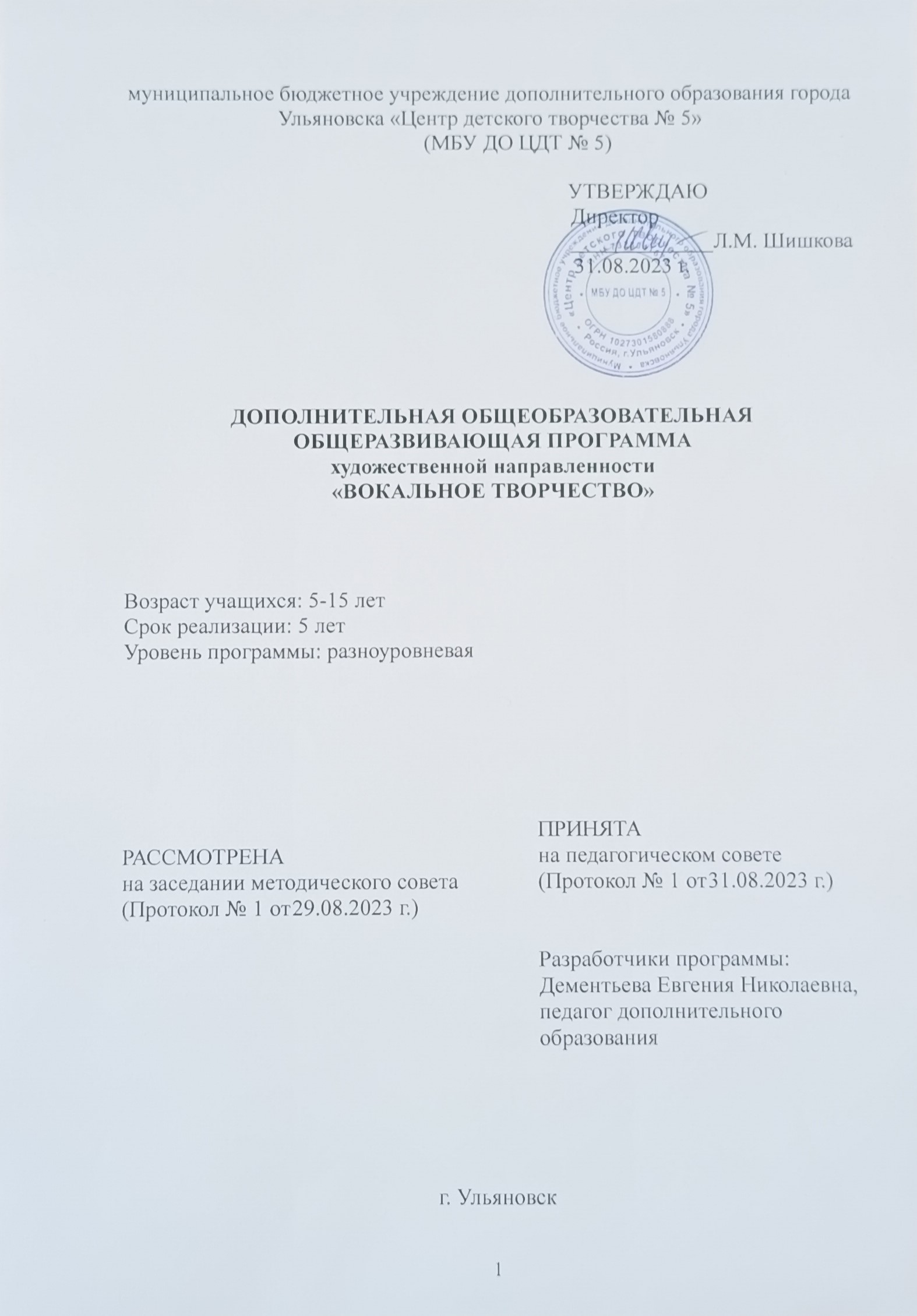 СОДЕРЖАНИЕI. КОМПЛЕКС ОСНОВНЫХ ХАРАКТЕРИСТИК ПРОГРАММЫ1.1. ПОЯСНИТЕЛЬНАЯ ЗАПИСКАПение – один из любимых детьми видов музыкальной деятельности, обладающий большим потенциалом эмоционального, музыкального, познавательного развития. Вокальный ансамбль, как особый вид музыкального искусства – в сфере музыкального образования является одним из самых эффективных способов эстетического воспитания и творческого развития личности.Дополнительная общеобразовательная общеразвивающая программа «Вокальное творчество» Организация и осуществление образовательной деятельности по дополнительной общеобразовательной программе, проектирование и её реализация осуществляется в соответствии со следующими нормативно-правовыми документами:Федеральным законом от 29 декабря 2012 года № 273-ФЗ «Об образовании в Российской Федерации» (ст. 2, ст. 15, ст.16, ст.17, ст.75, ст. 79).Концепцией развития дополнительного образования до 2030 года; утвержденной Распоряжением Правительства РФ от 31 марта 2022 года № 678.Приказом Министерства просвещения Российской Федерации о 27 июля 2022 года №629 «Об утверждении порядка организации образовательной деятельности по дополнительным общеобразовательным программам» (вступает в силу с 1 марта 2023 года).Методическими рекомендациями по проектированию дополнительных общеразвивающих программ № 09-3242 от 18.11.2015 года.СП 2.4.3648-20 «Санитарно-эпидемиологические требования к организациям воспитания и обучения, отдыха и оздоровления детей и молодежи», утвержденные постановлением Главного государственного санитарного врача от 28 сентября 2020 года №28.Приказом Министерства труда и социальной защиты Российской Федерации от 22 сентября 2021 года № 652н «Об утверждении профессионального стандарта «Педагог дополнительного образования детей и взрослых».Методическими рекомендациями от 20.03.2020 г. по реализации образовательных программ начального общего, основного общего, среднего общего образования, образовательных программ среднего профессионального образования и дополнительных общеобразовательных программ с применением электронного обучения и дистанционных образовательных технологий.Локальные акты муниципального бюджетного учреждения дополнительного образования города Ульяновска «Центр детского творчества № 5» (далее - МБУ ДО ЦДТ № 5):Устав муниципального бюджетного учреждения дополнительного образования города Ульяновска «Центр детского творчества № 5».Положение о проектировании дополнительных общеобразовательных общеразвивающих программ.Положение об организации образовательного процесса с использованием электронного обучения и дистанционных образовательных технологий.Лицензия № Л035-01216-73/00189819 от 21.11.2016 г. на осуществление образовательной деятельности. Программа предназначена для организации образовательно-воспитательного процесса в учреждении дополнительного образования учащихся. Среди многочисленных средств воздействия на детское сердце важное место занимает песня. Исполняя песни, учащиеся глубже воспринимают музыку, активно выражают свои чувства, настроение; постигая мир музыкальных звуков, учатся слышать окружающий мир, выражают свои впечатления, свое отношение к нему. Музыкальное воспитание, обучение и развитие основывается на комплексе более или менее равноправных, изложенных в соответствующей последовательной системе видов деятельности, тесно связанных с общим содержанием, а также в определении специфики вокального исполнительства, выявлении сущности системного подхода к развитию творческого потенциала личности в условиях вокальной эстрадной студии. Педагогическая целесообразность программы обусловлена тем, что занятия вокалом развивают художественные способности учащихся, формируют эстетический вкус, улучшает физическое и эмоциональное состояние учащихся, художественных способностей и склонностей к различным видам искусства, творческого подхода и образного мышления. При составлении данной программы, автор опирался на образовательную программу «Эстрадное пение» педагога А.В. Горностаевой Казанского музыкального колледжа имени И.В. Аухалеева, 2010 г.В программе разработан комплекс основных характеристик в соответствии с жизненным и практическим опытом, позицией и собственным видением предмета; определен комплекс организационно – педагогических условий с учётом результатов обучения, воспитания и развития учащихся. Программа отражает специфику пения в эстрадном вокальном ансамбле, выявляет подходы к развитию творческого потенциала личности в условиях детского объединения. Актуальность программы состоит в том, что она включает в себя эффективные формы развития творческого потенциала личности учащегося через вокальное исполнительство. Многочисленные средства массовой информации регулярно освещают огромное количество вокальных конкурсов, концертов, которые способствуют развитию интереса у современных учащихся и желанию овладеть навыками исполнительского искусства. В образовательной сфере практически отсутствует целостная модель вокальных объединений, следовательно, материалы программы могут найти широкое применение в системе работы учреждений дополнительного образования.Новизна программы.В программу включены новые современные техники вокала, упражнения.Все виды деятельности, заложенные в программе обучения, объединяются в один общий комплекс, это помогает ребенку развиваться сразу в нескольких направлениях помимо вокала.Отличительной особенностью данной программы является то, что особое внимание уделяется развитию вокальных способностей, гармонического слуха, дыхательной системы, развитию эстетического вкуса при подборе репертуара, развитию творческого потенциала учащихся.Основной закономерностью программы является её динамичное постепенное освоение, от легкого к сложному. Построение программы дает возможность легко ориентироваться в любом её разделе, найти пояснения к каждой теме. Выбор содержания программы обусловлен спецификой вокального пения. Программа носит не просто учебный, а учебно-воспитательный характер.Особое внимание в работе с учащимися уделяется применению разнообразных стилей и направлений в концертных отчётных программах: сюда входят произведения классических авторов, джазовые произведения, шансон, поп музыка, рок и т.д.Программа является разноуровневой. Содержание и материал программы построены по принципу дифференциации в соответствии со следующими уровнями сложности:1 год обучения - стартовый уровень освоения программы – 144 часа;2-3 года обучения – базовый уровень – 288 часов за два года, 4-5 года обучения – продвинутый уровень освоения программы – 288 часов за два года.Программа «Вокальное творчество» художественной направленности. Адресат программы. Программа рассчитана на детей в возрасте 5 – 15 лет.1 год - возраст детей 5-11 лет.2 год - возраст детей 6-12 лет.3 год - возраст детей 7-13 лет.4 год - возраст детей 8-14 лет.5 год – возраст детей 9-15 лет.Группы формируются с учетом возрастных и физиологических особенностей детей и определяются Положением об организации и содержании образовательной деятельности. Примерный возрастной диапазон в группе составляет разницу в 2-3 года. Специфика занятий в объединении предполагает работу по разновозрастным подгруппам в соответствии с возрастными особенностями детей. Количество детей в группах первого и второго года обучения от 10 до 15 человек, третьего, четвертого и пятого—10 человек.Общие требования и порядок приёма учащихся регулируются в соответствии с положением об организации образовательного процесса МБУ ДО ЦДТ №5. Приём учащихся в детское объединение осуществляется по интересам и желанию учащихся, на основании письменного заявления родителей (законных представителей) на имя директора МБУ ДО ЦДТ № 5.Для каждого возрастного периода подбирается свой репертуар, так для детей 5-9 лет, когда певческий аппарат ещё неокрепший, выбираются детские и народные песни небольшого диапазона, с понятным для детей содержанием. Детей в этом возрасте отличает подвижность, любознательность, конкретность мышления, большая впечатлительность, подражательность и вместе с тем, неумение долго концентрировать свое внимание на чем-либо. Обучающиеся в возрасте от 10 до 14 лет вступают в пору голосовой мутации, что требует чуткости к изменениям в тембре голоса и осторожности в выборе репертуара, чтобы не перенапрячь голосовой (певческий) аппарат.  Особенно меняются голоса у мальчиков, что выражается в осиплости тембра, потере высоких нот диапазона.  Ранний подростковый период характеризуется частой сменой настроения, повышенной чувствительностью к критике, желанием самоутвердиться. Неудача вызывает у воспитанников резкую потерю интереса к делу, а успех сообщает эмоциональный подъем. В этом возрасте учащиеся нуждаются в эмоциональной поддержке педагога и родителей.В возрасте 15 лет учащиеся способны управлять голосом, овладеть нюансировкой. Юношеский возраст, по сравнению с подростковым, характеризуется повышением уровня самоконтроля, более осознанным подходом к занятиям. Центральными психологическими новообразованиями юношеского возраста являются профессиональное самоопределение и мировоззрение.Репертуар отбирается педагогически целесообразный для каждой возрастной группы.Обьем и срок освоения программы.Полный курс по данной программе рассчитан на 5 лет обучения. Общее количество учебных часов, запланированных на весь период обучения и необходимых для освоения программы – 720 часов. По 144 часа за год – занятия по 2 часа 2 раза в неделю.Режим занятий при очном обученииВ реализации программы используются дистанционные образовательные технологии, при которых целенаправленное опосредованное взаимодействие обучающегося и педагога осуществляется независимо от места их нахождения на основе педагогически организованных информационных технологий. Основу образовательного процесса составляет целенаправленная и контролируемая интенсивная самостоятельная работа учащегося, который может учиться в удобном для себя месте, по расписанию, имея при себе комплект специальных средств обучения и согласованную возможность контакта с педагогом.В современном мире высоких технологий дистанционное обучение или как сейчас многие говорят онлайн обучение – новый и удобный формат получения образования. Удалённое обучение дает возможность получать знания из любого места, будь это дом, дача, прогулки на свежем воздухе и самостоятельно планировать свое драгоценное время.Основные задачи дистанционного обучения: интенсификации самостоятельной работы учащихся; предоставление возможности освоения образовательной программы в ситуации невозможности очного обучения (карантинные мероприятия); повышение качества обучения за счет средств современных информационных и коммуникационных технологий, предоставления доступа к различным информационным ресурсам. Платформы для проведения видеоконференций:Яндекс. ТелемостMirapolisRuTubеСредства для организации учебных коммуникаций с участниками образовательных отношений: Коммуникационные сервисы социальной сети «ВКонтакте».Мессенджеры  (Сферум, Telegram).Облачные сервисы Яндекс.Ссылки по дистанционному обучении:Уроки вокала - https://www.youtube.com/channel/UClGRzNyAZu20zIzb6p_xj5gУчимся петь – https://www.youtube.com/channel/UCLteiYRXbiFFZON73y6G1KQГруппа МБУ ДО ЦДТ №5 - https://vk.com/cdt_5_73 Режим занятий при дистанционном обученииФормы и методы обучения.Форма обучения в детском объединении по программе «Вокальное творчество» очная. По форме содержания и процесса педагогической деятельности программа является комплексной. Материал программы организован по принципу дифференциации в соответствии с разным уровнем сложности.На 4-5-ом годах обучения большое место отводится упражнениям, вырабатывающим кантилену, восходящие, и нисходящие гаммы, арпеджио, работать над организацией дыхания, связанного с ощущением опоры.           Необходимо следить за правильной артикуляцией и чёткой дикцией, фразировкой. Освоить навыки внутренней и внешней артикуляции (артикуляция внутренняя – мышцы глотки, мягкое нёбо, корень языка; артикуляция внешняя – губы, нижняя челюсть, кончик языка).Активизируется работа над словом, раскрытием художественного содержания и выявлением стилистических особенностей произведения, добиваться смыслового единства текста и музыки. Продолжается работа с микрофоном. С увеличением диапазона разучиваемого материала необходимо работать над переходными нотами и выравниванием регистров. При выборе индивидуального репертуара избегать высокой или слишком низкой тесситуры, а также эмоциональной перегрузки, ведущей к форсированию звука. Обучающийся должен уметь работать с микрофоном: отводить подальше от себя микрофон при высокой, громкой кульминационной ноте и приближать при исполнении речитатива или низких нотах. Необходимо проводить беседы о записи в звукозаписывающей студии, значении звукорежиссёра и технических средств обучения в целом.Вокальная педагогика является составной частью обшей педагогики, рассматривающей воспитание как творческий процесс. Учитывая, что каждый ученик есть неповторимая индивидуальность, обладающая свойственными только ей одной психическими, вокальными и прочими особенностями, вокальная педагогика требует всестороннего обучения этих особенностей и творческого подхода к методам развития.Также могут быть использованы следующие формы обучения:занятия – концерт;репетиции;творческие отчеты;концертная деятельность;культурно-досуговая деятельность.Для достижения поставленной цели и реализации задач изучаемого курса используются следующие методы обучения:словесный (объяснение, беседа, рассказ);наглядный (показ, наблюдение, демонстрация приемов работы);практический (освоение певческих навыков);частично – поисковый (проблемная ситуация – рассуждения – верный ответ);эмоциональный (подбор ассоциаций, образов, художественные впечатления).Особенности организации образовательного процесса.Программа предусматривает профориентационый компонент. Занимаясь, учащиеся начинают понимать, что вокальное искусство – это не только яркие запоминающиеся выступления, но и серьезный труд, требующий упорства и настойчивости. После окончания обучения выпускники могут продолжить свои знания в музыкальной школе, в музыкальном и музыкально-педагогическом училище, в музыкальных ВУЗах России.Учащиеся ежегодно принимают участие в мероприятиях ЦДТ № 5, выступают в отчетных концертах, в творческих отчетах, в мероприятиях района, города. Обьединение стабильную группу, имеет свой репертуар, в который входят двух, трехголосные произведения. Программа включает различные беседы, связанные с ранней профориентацией учащихся для общекультурного развития. Дети знакомятся с творческими профессиями.В группах 4 и 5 годов обучения профориентационная деятельность носит углубленный характер, направленная на знакомство с профессиями изучаемого вида деятельности таких как - вокалист, дирижёр, звукорежиссёр.Дополнительность программы по отношению к программам общего образования заключается в развитии обучающихся вокальным навыкам, владением голоса, умением держаться на сцене, полноценно реализовать свой творческий патенциал. Содержание программы расширено, углублено и дополнено новыми методами, приёмами освоения техники вокально-ансамблевого пения. Инновационность программы.Для освоения программы используются интернет ресурсы, а также новейшие методики и приложения для создания музыки, ритма, аккомпанемента.1.2. ЦЕЛЬ И ЗАДАЧИ ПРОГРАММЫ Целью реализации программы стартового уровня программы является создание условия для раскрытия певческого потенциала у детей средставми вокального искусства.В ходе достижения цели предполагается решение следующих основных задач:Обучающие - сформировать навыки певческой установки обучающихся, совершенствовать речевой аппарат; развить вокальный слух; развить певческое дыхание.Развивающие - развить гармонический и мелодический слух; способствовать формированию чувства долга, ответственности.Воспитательные - воспитать эстетический вкус учащихся; воспитать чувство патриотизма посредством подбора соответствующего репертуара, чувство коллективизма.Целью реализации программы базового уровня является оптимальное индивидуальное певческое развитие каждого участника ансамбля.В ходе достижения цели предполагается решение следующих основных задач:Обучающие - расширить диапазон голоса; обучить приёмам самостоятельной и коллективной работы, самоконтроля; научить использовать при пении грамотно дыхательную систему.Развивающие - развить преодоление мышечных зажимов; развить умение двигаться и держаться на сцене.Воспитательные - способствовать формированию высоких нравственных качеств; воспитать интерес к певческой деятельности и к музыке в целом.Целью реализации программы продвинутого уровня является практическое овладение годлосом для концертной и дальнейшей профессиональной певческой деятельности. В ходе достижения цели предполагается решение следующих основных задач:Обучающие - обучить учащихся необходимым вокально-техническим и исполнительским навыкам эстрадного исполнительства с учетом специфики и своеобразия данного жанра. Раскрыть индивидуальный тембр голоса учащихся. Научить правильно работать со звукотехническими средствами, грамотно анализировать собстевнное исполнение.Развивающие - развить артистическую смелость и непосредственность ребёнка, его самостоятельность. Развить индивидуальные творческие способности через создание сценического образа.Воспитательные - способствовать формированию воли, дисциплинированности; воспитать настойчивость, выдержку, трудолюбие, самообладание, целеустремлённость, высокие нравственные качества.1.3. СОДЕРЖАНИЕ ПРОГРАММЫ(стартовый уровень)УЧЕБНЫЙ ПЛАН ПЕРВОГО ГОДА ОБУЧЕНИЯ1 МОДУЛЬ2  МОДУЛЬУЧЕБНЫЙ ПЛАН(базовый уровень)ВТОРОГО ГОДА ОБУЧЕНИЯ3 МОДУЛЬ4 МОДУЛЬУЧЕБНЫЙ ПЛАНТРЕТЬЕГО ГОДА ОБУЧЕНИЯ5 МОДУЛЬ6 МОДУЛЬУЧЕБНЫЙ ПЛАН(продвинутый уровень)ЧЕТВЕРТОГО ГОДА ОБУЧЕНИЯ7 МОДУЛЬ8 МОДУЛЬ УЧЕБНЫЙ ПЛАНПЯТОГО ГОДА ОБУЧЕНИЯ9 МОДУЛЬ10 МОДУЛЬ СОДЕРЖАНИЕ ПРОГРАММЫ СТАРТОВОГО УРОВНЯПервый год обученияБлок №1Организационная работаЦель - сформировать готовность к певческой деятельности.Задачи:Образовательные - выявить уровни развития музыкальных способностей обучающихся,    познакомить    детей    с    техникой    безопасности, правилами  поведения и гигиены голоса, дать представление о певческой деятельности.Развивающие - создание  условий  для   развития  мотивации  личности к познанию, привитие интереса к предмету.Воспитательные - создать   условия   для   общения,   взаимодействия   и сотрудничества в коллективе.Теория1.	Прослушивание. При приеме детей выявляют состояние здоровья детей, возрастные изменения голосового аппарата, проверяют внимание, кратковременную музыкальную память, музыкальный слух (мелодический, гармонический, ритмический), качество звукообразования (мягкая, твердая или придыхательная атака), качество звучания (звонкость, наличие вибрато, мягкость, напевность, ровность тембра и др.), качество дыхания (характер вдоха и выдоха, продолжительность выдоха), диапазон, тип голоса, эмоциональную отзывчивость на музыку.2.	Правила поведения на занятии:почему на занятиях музыкой всегда нужна тишина;почему нельзя пересаживаться с места на место;почему, чтобы спросить, надо поднять руку и т.д..Все требования объясняются.3.	Певческая позиция. Постоянно соблюдаемая правильная певческая позиция-это культура поведения в объединении и на сцене, это серьезная настройка на занятие. С первого занятия всегда нужно требовать ее неукоснительно.4.	Правила гигиены голоса.«Не кричать». Почему. Короткий рассказ о голосовых складках, об узелках «крикунов», о сипе голоса.«Не  пить холодную воду сразу после  пения».  Разгоряченные  работой голосовые связки от резкого воздействия холода воспаляются.«Не есть семечки». Требование категорическое. Из-за семечек голос сипит и др..5.Техника безопасности.6.Понятие ансамбля. «Ансамбль» означает слитность, согласованность, уравновешенность. Каждое слово, каждый звук в песне должны исполняться всеми обучающимися вместе, одновременно, с одинаковой силой. Малейшее невыполнение этого правила хотя бы одним человеком нарушит ансамбль. Различаем «ансамбль» ритмический, темповой, динамический, интонационный, тембровый, художественный, исполнительский.7. Певческая установка. Одним из важнейших условий воспитания навыков пения в ансамбле является соблюдение правил певческой установки: прямое, без напряжения, положение корпуса и головы, расправленные, слегка оттянутые плечи, лёгкий прогиб позвоночника в области поясницы, свободно опущенные вниз (или лежащие на коленях) руки.Практика: Конкурс исполнителей «ДоМиСолька».Контроль: опрос (из плана)Содержание диагностики: Знать правила поведения, ТБ, правила гигиены голоса. Уметь слушать педагога, правильно стоять при пении.Параметры и критерии оценки: ритм, чистота интонации, музыкальная память, культура общения, музыкальная отзывчивость, художественный вкус.Блок №2Вокально-техническая работаЦель — подготовить голосовой аппарат к пению.Задачи: познакомить детей с основными видами вокально-технической работы, перестроить певческое голосообразование из грудного в фальцетный регистр, дать представления и знания о строении голосового аппарата, сформировать понятия: дикция, зевок, вибрато, развить дыхание, дикцию, ощущение зевка, атаку звука, артикуляционный аппарат, певческое вибрато.Теория1. Дыхательная гимнастика. С первого урока и постоянно в течение 3-4 лет мы проводим в начале урока дыхательную гимнастику. Занимает она 2-3 минуты. Польза от этой гимнастики не только в вентиляции легких и воздухоносных путей, но и в создании атмосферы свободы, раскрепощенности. В эмоциональном подъеме. А так же в развитии чувства метроритма и ансамбля, поскольку гимнастика делается в движении под музыку. Чтобы все цели были достигнуты, следует добиваться синхронного и красивого исполнения. Используются упражнения из дыхательной гимнастики Е. Стрельниковой, Э.М.Чарели и «оживлялки» И.А.Васильевой.2.	Артикуляционный массаж (см. приложение). Цель - управление лицевой мускулатурой, подъем эмоционального тонуса. Описание артикуляционного массажа - в первом комплексе фонопедического метода.3.	Фонетико-интонационные упражнения (см. приложение).Цель:активизация дыханияпредельное опускание нижней челюститвёрдое произношение согласных звуковосознание и речевая разработка грудного и фальцетного регистровречевой унисон  4.	Фонопедические упражнения. Это 3 комплекса упражнений с методическими пояснениями к ним - «начинающий», «развивающий», «совершенствующий».5.	Развитие певческого вибрато. Вибрато – это волнистое звучание.Механический способДыхательный способФонетический способФонетико-механический способВибрато ценно многими качествами:Избавляет певца от излишнего мышечного напряжения и утомления голосового аппаратаСогласует работу всего голосового аппарата•	Способствует хорошей полетности голоса	Тренировка выдыхательной мускулатуры. Цель: выработка сильного и эластичного певческого дыхания, активизация певческого выдоха. Петь в фальцетном регистре. Упражнения исполняются на одном дыхании (кроме «В»). В паузах живот опускается. Подыгрывать на фортепиано.	Дыхательный аппарат (трахея, бронхи, легкие, диафрагма).Выдохнуть воздухЗакрыть рот и вдохнуть через нос (плечи не поднимать).Задержать дыханиеВо время пения удерживать расширенное состояние грудной клетки.. Атака звука (только «мягкая»).. Артикуляционный аппарат (нижняя челюсть, рот, губы, щеки, язык). Задачи:Активное опускание нижней челюсти (стремление гласных к «А»).Четкое формирование ударных гласныхВыработка легкого зевка в глоткеПрикрытие верхних звуковПравила артикуляции:Ртом резко очерчивать гласные А-Н-И-О-У- как в немом киноОчень свободно (низко) опускать челюсть: О - У.Петь на улыбке гласные А - Е - И.10. 	Дикция, зевок, скороговорки. Особое внимание следует уделять отчетливому произношению согласных в конце слов и утрированию буквы «Р». Хорошее »Р» - 50% всей дикции. Для тренировки подвижности артикуляционного аппарата и четкости дикции хороши скороговорки. Их можно использовать как разрядку в уроке, тренируясь всей группой, индивидуально, в чтецком варианте и как попевки.Практика — конкурс «Певческая гимнастика» - показы: а) стабильной группы упражнений, б) периодически обновляющейся группы, в которую включают новые упражнения в зависимости от учебных задач. Разучивание и впевание упражнений.Контроль — игра - зачет «Музыкальная зарядка», опрос.Цель - закрепить правила певческой позиции.Содержание диагностики. Знать устройство голосового аппарата, основные требования к упражнениям. Уметь правильно выполнять упражнения.Параметры и критерии оценки - дыхание, артикуляция, атака звука, чистота интонации, ритм, дикция, зевок, атака звука, вибрато.Блок №3Работа над репертуаромЦель — способствовать накоплению музыкального опыта.Задачи - сохранить технику академического голосообразования, не допуская никаких погрешностей, дать представления об одноголосии и многоголосии в пении, помочь выстроить унисон и двухголосие, дать представления о куплетной форме произведения.Теория ОдноголосиеВыработка и выстраивание унисонаРабота над канономКуплетная форма произведения.Выстраивание двухголосияПение с сопровождением и без него.Требования при разучивании и исполнении произведений:Эмоциональный вдохАктивная артикуляцияОщущение зевкаЭнергичная атака звукаПрикрытие гласныхОпора дыханияСвязное исполнение мелодической линии, особенно скачков (глиссандо)Ровное вибратоСохранение микстаТвердое произношение согласных.Достижение чистого унисона, как свидетельство развития гармонического слуха детей, поскольку включает в себя точное слышание звуковысотности, чувство тембровой слитности и умение подстраивать интонацию своего голоса к звучанию других голосов, поэтому, при отсутствии в ансамбле хорошего унисона бесперспективно и вредно для развития слуха переходить к пению двухголосия.Работа над каноном важнейший этап в развитии гармонического слуха.Начинать её можно уже в начале 1 -го года обучения, строго соблюдаяметодику:Канон при чтении.Канон при пении.Канон в чтении предполагает отработку безошибочного произнесения текстов песен или любых стихотворений сначала на два, а потом и на три голоса с соблюдением точного метроритма.Для маленьких детей это задание в начале обучения само по себе представляет значительную трудность, поэтому нельзя загружать их мозг одновременно ещё и мелодией.Методика овладения каноном и в чтении; и в пении основывается на принципе постепенного сужения интервального расстояния между голосами. Начинать нужно со вступления 2-го голоса на возможно более далёком расстоянии.Только после того, как все дети научились удерживать свой текст в чтении без особого напряжения, можно переходить к пению канонов.Канон в пении предполагает ту же методику обучения, что и в чтении: начиная с очень далёкого расстояния, сближать голоса до секундового соотношения. «Ключ обучения» - и в чтении, и в пении - в том, чтобы не давать мозгу отключаться от другого голоса, который «мешает», а вырабатывать умение говорить или петь «своё», одновременно ясно воспринимая «чужое».Дети должны научиться воспринимать оба голоса одновременно и равноценно, что для музыкального мышления многих является задачей революционной.Приемы:Приучив сопрано к левой руке, а альтов к правой, по жесту «снятие» выключаем сопраноОстановка руки - данный звук тянется на цепном дыхании. Обращаем внимание детей на чистоту двухголосияВо время пения выключаем отдельных детей, поющих неверноПересаживаем детей с хорошим природным гармоническим слухом на стык с партией сопраноПересаживаем тех, кто не держит свою партию, тем. Кто твердо ведет свой голос1 голос держит звук на цепном дыхании, другой поет упражнениеДля зрительного восприятия используем «столбицу» и т.д..Закон двухголосного пения - второй голос должен быть всегда на втором плане. Практика — конкурс «Певец года» - показ - исполнение песни, разбор ее содержания. Разучивание материала с сопровождением и без него в постоянном единстве художественного и технического.Контроль — игра-зачет «Лучший солист», опрос, конкурс.Цель — закрепить правильное исполнение произведения индивидуально и дуэтом.Содержание диагностики. Знать основные понятия: унисон, канон, куплетная форма произведения. Уметь петь каноном в два голоса, удерживая свой голос; выстраивать унисон и двухголосие в произведении.Параметры и критерии оценки - ритм, чистота интонации, музыкальная память. Эмоциональность, сценическое поведение.  Блок №4Слух. ГармонияЦель - усвоить основные понятия певческой деятельности.Задачи: дать представления об основных понятиях, сформировать понятияречевого и певческого канонов.Теория Высота звука (высокий, низкий, средний, выше, ниже)Унисон (итальянское слово, означает однозвучный; слитное звучание двух или нескольких звуков, совпадающих по высоте.Одноголосная песня поется в унисон; при унисонном звучании между составляющими его голосами или инструментами возникает интервал прима.Канон речевойКанон певческийНаправление движения мелодии (вверх, вниз, на одном звуке)Характер мелодического движения (плавно, скачками, смешанно)Понятия: внутренний слух, внешний слухПение без сопровождения, пение «по цепочке».Канон в чтении предполагает отработку безошибочного произнесения текстов песен или любых стихотворений сначала на два, а потом и на три голоса с соблюдением точного метроритма.Для маленьких детей это задание в начале обучения само по себе представляет значительную трудность, поэтому нельзя загружать их мозг одновременно ещё и мелодией.Методика овладения каноном и в чтении, и в пении основывается на принципе постепенного сужения интервального расстояния между голосами. Начинать нужно со вступления 2-го голоса на возможно более далёком расстоянии.Только после того, как все дети научились удерживать свой текст в чтении без особого напряжения, можно переходить к пению канонов. Канон в пении предполагает ту же методику обучения, что и в чтении: начиная с очень далёкого расстояния, сближать голоса до секундового соотношения. «Ключ обучения» - и в чтении, и в пении - в том, чтобы не давать мозгу отключаться от другого голоса, который «мешает», а вырабатывать умение говорить или петь «своё», одновременно ясно воспринимая «чужое».В вокальной работе на начальном этапе одной из первых встаёт проблема развития у детей звуковысотного слуха. Точное ощущение звуковысотности в пении нужно развивать во взаимосвязи используемого диапазона с соответствующим регистром. При пении в грудном регистре (разговорном) это может быть диапазон от «ля» малой октавы до «ля», при пении в фалыдетном регистре - «фа» - «фа», «соль» с соблюдением строгого правила - чем ниже, тем тише!Создание условий для быстрого развития звуковысотного слуха заключается:В вокальной работе с детьми по созданию и тренировке «двух голосов»
- грудного и фальцетного регистров;В использовании песен и упражнений, естественно звучащих в
границах данного регистра.Пение фальцетом (неполное смыкание голосовых связок) требует больших энергетических затрат, поэтому хороши все приёмы, ведущие к поднятию мышечного и эмоционального тонуса. На первом месте - активная артикуляция и хорошее (поначалу предельное!) опускание нижней челюсти.Активизация дыхания - ещё одно необходимое условие для чистого интонирования (см. артикуляционный массаж в приложении). Работе слуха должны помогать зрение, мимика, движения рук и всего тела. Важно как можно раньше вводить пение по нотам или с помощью нот, но не сразу  нотного стана, а в начале с помощью лесенки или болгарской «столбицы» или по руке, когда педагог и сами дети показывают на пальцах левой руки, как на нотном стане, все ноты.Очень эффективно пение по плакату с изображением фортепианной клавиатуры.При использовании этих вспомогательных средств песня играется на инструменте, указка движется по рисунку, дети поют либо нотами, либо со словами, включая слух и зрение. При этом быстро усваиваются понятия «высоко - низко», «выше - ниже», а заодно происходит знакомство с названиями звуков и их высотным соотношением. Мимика может помочь в ощущении звуковысотности, если показать детям, как при повышении звука сокращаются мышцы лба, поднимаются брови, лицо приобретает радостное выражение, рот открывается всё активнее, а при движении мелодии вниз лицо успокаивается. Пение с «удивлёнными глазами» активизирует слух и голос. Движения рук - очень действенный приём для выработки ощущения звуковысотности. И во время пения и при прослушивании новой или знакомой музыки дети рисуют высоту звуков в воздухе движениями руки вверх или вниз. Движения всего тела тоже играют свою роль, если при пении высоких звуков как бы вытягиваться, «становиться тоньше», подниматься на носочки, а при пении низких звуков «толстеть», опускаться на стул. Но самым эффективным средством развития звуковысотного слуха является пение а капелла.Практика — конкурс исполнителей «Занимательный канон».Контроль — игра «Самый внимательный», опрос.Цель - добиться точного исполнения речевого канона.Содержание диагностики — Знать основные понятия, общее в речевом и певческом канонах. Уметь удерживать высоту звука, исполнять каноны.Параметры и критерии оценки - унисон, высота звука, ритм, чистота интонации, музыкальная память. Блок №5 Нотная грамота Цель — дать элементарные теоретические знания музыкальной грамоты. Задачи: развить навыки сольфеджирования, познакомить с музыкальной терминологией, изучить материал на основе расширения слухового опыта одновременно почти во всех тональностях, с учетом абсолютной высоты звуков, но без названия конкретного знака. Контрастно сопоставить одноименные лады. Познакомить с тремя видами минора и мажором. Сформировать музыкально-слуховые представления, связанные с осознанием лада, тональности, устойчивости звуков, ладогармонических функций и связей в определенном порядке: изучить тонико-доминантовые тяготения (5-1, 2-1, 7-1, 3-2-1, 6-5-1, 5-3. 4-2-1...) ТеорияМетроритмНотная графикаНачальные упражнения по сольфеджиоЕсть разные системы обучения начальному сольфеджио. Нас привлекла система Д.Е.Огороднова. Он разработал и испытал ее в общеобразовательной школе. Ее главные достоинства - тщательная разработка преподнесения материала детям младшего возраста. Свои особые достоинства имеет венгерская система относительной сольмизации. Можно взять за основу «Хоровое сольфеджио» Г.А.Струве.Ознакомление обучающихся с основными выразительными средствами музыки (мелодией, ладом, гармонией, темпом, ритмом, размером, динамикой, регистром, тембром); с музыкальными инструментами и типами певческого голоса; с формами музыкальных произведений (одночастной, куплетной, вариациями); с размерами 2-4, 3-4, 4-4; с наиболее популярными жанрами: песней, танцем, маршем. ( см. Музыкальный словарь в рассказах). Нота - знаки, при помощи которых изображаются звуки. Различные знаки, по-разному расположенные, передают    длительность и высоту звука. Сольфеджирование включает в себя:слуховое осознание чистой интонации;пение несложных песен с сопровождением и подбор выученных песен от разных звуков;ритмические группы: четверть, четвертная пауза, восьмая, восьмая пауза, половинная, целая, затакт и т.д..подготовка к двухголосному пению: пение упражнений, основанных на изученных попевках в двухголосном изложении, одноголосных примеров с восприятием подголосков в аккомпанементе, первоначальное знакомство с двухголосными учебно-технологическими примерами.Изучение теоретического материала включает в себя:знакомство с клавиатурой;название звуков;нотный стан, скрипичный и басовый ключи;первоначальные навыки нотного письма (расположение звуков на нотоносце, правописание штилей, обозначение размера и т.д.);понятие тон, полутон; понятие об устойчивости и неустойчивости звуков;знакомство с ритмическими длительностями;знакомство с размерами: 2/4; 3/4; 4/4. Паузы: половинные, четвертные, восьмые;•	понятие о затакте, фразе, куплете, динамических оттенках.
Ритмическое воспитание.Работа над воспитанием метроритмического чувства   в сольмизационных примерах, включающих следующие ритмические группы: четверть; четверть, слигованная через тактовую черту с четвертью, четвертная пауза; половинная с точкой; пауза, равная полутакту; восьмые, чередующиеся с восьмой паузой на слабом времени доли; четверть, слигованная с двумя восьмыми; четверть с точкой и восьмая; две восьмые, слигованные с четвертью; восьмая и четверть с точкой; две восьмые, слигованные с двумя восьмыми. Первоначальная работа над ритмическим аккомпанементом с включением вышеприведённых ритмических соотношений.Практика — конкурс «юный музыкант» - закрепление в процессе работы над репертуаром и учебно-тренировочным материалом перечисленных выше тем. Обучение обучающихся чтению нот. Контроль — игра - зачет «Грамотей», опрос.Цель - закрепить знания нотной грамоты и нотной графики. Содержание диагностики - Знать понятия: мажор, минор; устойчивость звуков, ритм, темп, размер, динамику, формы музыкального произведения. Уметь определять размер, повторять ритмический рисунок, динамику.Параметры и критерии оценки - ритм, чистота интонации, музыкальная память, теория музыки.   Блок №6 Музыкальный словарьЦель — познакомить с новыми музыкальными терминами.Задачи: дать представления об основных понятиях музыкальных терминов, научить применять музыкальные термины на практике. Теория Унисон - слияние многих в одинТембр - окраска звукаВибрато - волнистое звучаниеАнсамбль - дружно, вместеКанон - вступление по очередиАртикуляция - активная работа рта в речи и в пенииДикция - чёткое произношениеРезонатор - усилитель звука (грудной и головной)Фальцет - головной голосПрактика — конкурс «Всезнайка».Контроль — игра - зачет «Музыкальные термины», опрос.
Цель - закрепить теоретические знания.Содержание диагностики. Знать основные понятия. Уметь дать определения новым музыкальным терминам; применить их на практике. Параметры и критерии оценки - правильность формулировки музыкальных терминов.Блок №7Слушание и анализ музыкальных произведенийЦель — сформировать культуру восприятия, слушания музыки в процессеработы над разучиваемыми с группой произведениями.Задачи: расширить кругозор учащихся, активное ввести их в многообразный, богатый мир художественных музыкальных образов, сформировать умение грамотно оценивать музыкальные произведения.Теория:П.И.Чайковский «Времена года»;Д.Б.Кабалевский «Беседы о музыке»;Солисты и хоры;Инструменты симфонического оркестра;Оркестр народных инструментов;Художественное чтение.Использование руководителем вокально-хорового материала, а так же инструментальных произведений для углубления восприятия музыки. Рассказы об особенностях музыкально-выразительных средств.Практика — периодические прослушивания (небольшими дозами) музыкальных произведений.Контроль - игра - зачет «Угадайка», собеседование, концерт.Цель — повторить названия произведений.Содержание диагностики. Знать новые музыкальные термины, названия прослушанных произведений, музыкальные инструменты. Уметь угадать по небольшим фрагментам название произведения и композитора, отличить музыкальные инструменты в звучании.Параметры и критерии оценки — музыкальная память и отзывчивость.СОДЕРЖАНИЕ ПРОГРАММЫ БАЗОВОГО УРОВНЯВторой год обученияБлок №1Организационная работаЦель – развитие начальных навыков вокального исполнительства: вокально-технических и музыкально-художественных.Задачи:Образовательные - выявить уровни развития музыкальных способностей обучающихся,    познакомить    детей    с    техникой    безопасности,    правилами поведения и гигиены голоса, дать представление о певческой деятельности.Развивающие       создание  условий  для   развития   мотивации  личности   кпознанию, привитие интереса к предмету.Воспитательные        создать   условия   для   общения,   взаимодействия   исотрудничества в коллективе.ТеорияПрослушивание;Певческая позиция. Гигиена голоса;Техника безопасности;Понятие ансамбля;Певческая установка.Практика: Конкурс исполнителей «ДоМиСолька»Контроль: Игра « Музыкальный калейдоскоп», прослушивание, собеседование, опрос.Цель - сформировать правильную певческую позицию.Содержание диагностики. Знать правила поведения и гигиены голоса, ТБ. Уметь слушать педагога, правильно стоять при пении.Параметры и критерии оценки - ритм, чистота интонации, музыкальная память, эмоциональность, сценическое поведение.      Блок №2     Вокально-техническая работаЦель: повторить, закрепить и в дальнейшем углубить формирование приобретенных знаний, умений, навыков.Задачи: способствовать развитию певческого дыхания; сформировать правильную певческую позицию;развить музыкально - творческие способности у каждого участника ансамбля;способствовать формированию умений и навыков исполнения упражнений, откорректировать ошибки.Индивидуальная работа:     •   тембровое выравнивание голосов;работа над вокальной подвижностью;расширение диапазона голоса;придание тембральной окраски голосу;сглаживание регистров;смягчение переходных нот в голосе;работа над дикцией и артикуляцией;приближение звука, его полётность и т.д.Практика: конкурс «Певческая гимнастика». Показы упражнений. Их разучивание и впевание.Контроль: игра - зачет «Самый внимательный» (индивидуальные и групповые проверки учащихся), опрос.Цель — закрепить качества исполнения,Содержание диагностики. Знать правила певческой позиции, вдоха и звукоизвлечения. Уметь сформировать правильную певческуюпозицию, дыхание и дикцию.Параметры и критерии оценки - дыхание, артикуляция, атака звука, чистота интонации, ритм, дикция, зевок, вибрато.      Блок №3     Работа над репертуаромЦель — раскрыть сущность художественного образа (музыкального и поэтического.Задачи: разучить произведения с сопровождением и без него, раздельно по партиям и со всей группой, по слуху и по нотам: взаимосвязанно работать над технической стороной и художественным образом, помочь выстроить 2-хголосие с сопровождением и без него.Теория. Разучивание песни начинается с её показа. В начале читается текст очень выразительно и проникновенно, чтобы зачаровать своих слушательниц. Затем проигрывается произведение на инструменте. Необходимо так передать художественный образ, чтобы оставить неизгладимый след в памяти учеников. Педагог должен сам очень любить музыку. Только при этом условии он сможет внушить эту любовь своим ученикам, заинтересовать их и вызвать к жизни их эстетические чувства. Далее идёт разучивание по фразам:педагог играет мелодию, а дети отхлопывают ритм;педагог играет мелодию, а дети пропревают мелодию на губной вибрации, на различные слоги;одна группа детей пропевает мелодию, а вторая отхлопывает ритм. Затем группы меняются, пение со словами с поддержкой инструмента пение 'со словами без поддержки инструмента доведение уровня исполнения до концертного варианта, работа над исполнительскими трудностями и т.д.. Индивидуальная работа:    •   тембровое выравнивание голосов;работа над вокальной подвижностью;расширение диапазона голоса;придание тембральной окраски голосу;сглаживание регистров;смягчение переходных нот в голосе;работа над дикцией и артикуляцией;приближение звука, его полётность и т.д.Практика — конкурс «Песенка года». Показ-исполнение или показ произведения в записи.Контроль — игра - зачет «Лучший дуэт», опрос, концерт, конкурс, наблюдение, анализ.Цель — закрепить правильность исполнения произведения в микрогруппах.Содержание диагностики. Знать понятия одноголосия и многоголосия. Уметь выстраивать 2-хголосие с сопровождением и без него.Параметры и критерии оценки - чистота интонации, ритм, музыкальная память.      Блок №4     Слух. ГармонияЦель - сформировать готовность к певческой деятельности. Задачи: усвоить основные понятия певческой деятельности, дать представления об этих понятиях, сформировать понятия певческого канона, гармонии, интервалов, способствовать развитию гармонического слуха. Теория       1 .Канон на 2 голоса2.Канон в терцию, кварту, квинту.3.Скороговорки (пение).4.Полутон, тон, хроматическая гамма, мажор, минор.5.Упражнения с выдержанными голосами (один или два голоса остаются на месте, другие движутся)6. Пение а капеллаРабота над каноном важнейший этап в развитии гармонического слуха. Начинать её можно уже в начале 1 -го года обучения, строго соблюдая методику:Канон при чтении.Канон при пении.Индивидуальная работа:    •   тембровое выравнивание голосов;работа над вокальной подвижностью;расширение диапазона голоса;придание тембральной окраски голосу;сглаживание регистров;смягчение переходных нот в голосе;работа над дикцией и артикуляцией;приближение звука, его полётность и т.д.Практика - конкурс исполнителей «Кукушечка».Контроль - игра «Самый внимательный», опрос.Цель - добиться четкой дикции в исполнении скороговорок.Содержание диагностики. Знать основные понятия о канонах, интервалах, мажоре, миноре, гамме. Уметь исполнять 2-хголосный канон, выдерживать высоту звука в пении, а капелла, выполнять упражнения с выдержанными голосами.Параметры и критерии оценки – чистота  интонации, высота звука, ритм, музыкальная память.      Блок №5     Нотная грамотаЦель - дать элементарные знания музыкальной грамоты.Задачи — развить навыки сольфеджирования, познакомить с новой терминологией. Теория:Нотную схему, по которой дети учатся сольфеджированию, мы взяли из статьи В.А.Чернушенко «Племя одержимых». Гамма, разрешение, опевание, скачки по диатонике, основные аккорды;Таблицы Огороднова;Ритмические схемы, ритмические диктанты;Одноголосное сольфеджио для ДМТТТ (до мажор, соль мажор, фамажор);•   Слуховые диктанты.В данный раздел входит повторение основных музыкально-выразительных средств: мелодией, гармонией, ладом, темпом, ритмом; в дальнейшем - переменный размер, пунктир, агогика, рефрен, ауфтакт, элементарные навыки сольфеджирования и т.д.Изучение и повторение теоретического материала включает в себя:работа с клавиатурой;название звуков;нотный стан, скрипичный и басовый ключи;первоначальные навыки нотного письма (расположение звуков на нотоносце, правописание штилей, обозначение размера и т.д.);понятие тон, полутон; понятие об устойчивости и неустойчивости звуков;знакомство с ритмическими длительностями;знакомство с размерами: 2/4; 3/4; 4/4. Паузы: половинные, четвертные, восьмые;•	понятие о затакте, фразе, куплете, динамических оттенках;
Ритмическое воспитание.Работа над воспитанием метроритмического чувства   в сольмизационных примерах, включающих следующие ритмические группы: четверть; четверть, слигованная через тактовую черту с четвертью, четвертная пауза; половинная с точкой; пауза, равная полутакту; восьмые, чередующиеся с восьмой паузой на слабом времени доли; четверть, слигованная с двумя восьмыми; четверть с точкой и восьмая; две восьмые, слигованные с четвертью; восьмая и четверть с точкой; две восьмые, слигованные с двумя восьмыми. Первоначальная работа над ритмическим аккомпанементом с включением вышеприведённых ритмических соотношений.Практика — слуховой диктантКонтроль — игра - зачет «Музыкальный грамотей», опрос.Цель — закрепить знание нотной грамоты.Содержание диагностики. Знать основные понятия: гамма, разрешение, скачки; основные аккорды. Уметь показать основные размеры 2-4, 3-4; выполнять упражнения из таблицы; петь гаммы.Параметры и критерии оценки - ритм, чистота интонации, музыкальная память, теоретические знания, музыкальная грамотность.      Блок №6    Музыкальный словарь Цель — познакомить с новыми музыкальными терминами.Задачи: дать представления об основных понятиях музыкальных терминов, научить пользоваться музыкальными терминами. Теория:Артикуляция - активная работа рта в речи и в пенииДикция — чёткое произношениеРезонатор - усилитель звука (грудной и головной)Фальцет - головной голосМикст - смешанный голос (головное и грудное резонирование
одновременно)Легато - плавно, связноНон легато — не плавноСтаккато – отрывистоПрактика — конкурс «Всезнайка».Контроль — игра - зачет «Музыкальные термины», опрос.
Цель — закрепить теоретические знания.Содержание диагностики — Знать основные понятия. Уметь дать определения новым музыкальным терминам и применять их на практике. Параметры и критерии оценки - правильность формулировки терминов.      Блок №7    Слушание и анализ музыкальных произведенийЦель — сформировать культуру восприятия, слушания музыки в процессеработы над разучиваемыми с группой произведениями.Задачи: расширить кругозор учащихся, активное ввести их в многообразный, богатый мир художественных музыкальных образов, сформировать умение грамотно оценивать музыкальные произведения.Теория:П.И.Чайковский «Времена года»;Д.Б.Кабалевский «Беседы о музыке»;Солисты и хоры;Инструменты симфонического оркестра;Оркестр народных инструментов;Художественное чтение.Использование руководителем вокально-хорового материала, а так же инструментальных произведений для углубления восприятия музыки. Рассказы об особенностях музыкально-выразительных средств.Практика — периодические прослушивания (небольшими дозами) музыкальных произведений.Контроль - игра - зачет «Угадайка», собеседование, опрос, концерт.Цель — повторить названия произведений.Содержание диагностики. Знать новые музыкальные термины, названия прослушанных произведений, музыкальные инструменты. Уметь угадать по небольшим фрагментам название произведения и композитора, отличить музыкальные инструменты в звучании.Параметры и критерии оценки — музыкальная память и отзывчивость.ТРЕТИЙ ГОД ОБУЧЕНИЯ     Блок №1      Организационная работаЦель - сформировать готовность к певческой деятельности.Задачи:Образовательные - выявить уровни развития музыкальных способностей обучающихся,    познакомить    детей    с    техникой    безопасности, правилами  поведения и гигиены голоса, дать представление о певческой деятельности.Развивающие - создание  условий  для   развития  мотивации  личности к познанию, привитие интереса к предмету.Воспитательные - создать   условия   для   общения,   взаимодействия   и сотрудничества в коллективе.Теория1.	Прослушивание. При приеме детей выявляют состояние здоровья детей, возрастные изменения голосового аппарата, проверяют внимание, кратковременную музыкальную память, музыкальный слух (мелодический, гармонический, ритмический), качество звукообразования (мягкая, твердая или придыхательная атака), качество звучания (звонкость, наличие вибрато, мягкость, напевность, ровность тембра и др.), качество дыхания (характер вдоха и выдоха, продолжительность выдоха), диапазон, тип голоса, эмоциональную отзывчивость на музыку.2.	Правила поведения на занятии:почему на занятиях музыкой всегда нужна тишина;почему нельзя пересаживаться с места на место;почему, чтобы спросить, надо поднять руку и т.д..Все требования объясняются.3.	Певческая позиция. Постоянно соблюдаемая правильная певческая позиция-это культура поведения в объединении и на сцене, это серьезная настройка на занятие. С первого занятия всегда нужно требовать ее неукоснительно.4.	Правила гигиены голоса.«Не кричать». Почему. Короткий рассказ о голосовых складках, об узелках «крикунов», о сипе голоса.«Не  пить холодную воду сразу после  пения».  Разгоряченные  работой голосовые связки от резкого воздействия холода воспаляются.«Не есть семечки». Требование категорическое. Из-за семечек голос сипит и др..5.Техника безопасности.6.Понятие ансамбля. «Ансамбль» означает слитность, согласованность, уравновешенность. Каждое слово, каждый звук в песне должны исполняться всеми обучающимися вместе, одновременно, с одинаковой силой. Малейшее невыполнение этого правила хотя бы одним человеком нарушит ансамбль. Различаем «ансамбль» ритмический, темповой, динамический, интонационный, тембровый, художественный, исполнительский.7. Певческая установка. Одним из важнейших условий воспитания навыков пения в ансамбле является соблюдение правил певческой установки: прямое, без напряжения, положение корпуса и головы, расправленные, слегка оттянутые плечи, лёгкий прогиб позвоночника в области поясницы, свободно опущенные вниз (или лежащие на коленях) руки.Практика: Конкурс исполнителей «ДоМиСолька».Контроль: опрос (из плана)Содержание диагностики: Знать правила поведения, ТБ, правила гигиены голоса. Уметь слушать педагога, правильно стоять при пении.Параметры и критерии оценки: ритм, чистота интонации, музыкальная память, культура общения, музыкальная отзывчивость, художественный вкус.     Блок №2     Вокально-техническая работаЦель — подготовить голосовой аппарат к пению.Задачи: познакомить детей с основными видами вокально-технической работы, перестроить певческое голосообразование из грудного в фальцетный регистр, дать представления и знания о строении голосового аппарата, сформировать понятия: дикция, зевок, вибрато, развить дыхание, дикцию, ощущение зевка, атаку звука, артикуляционный аппарат, певческое вибрато.Теория Дыхательная гимнастика. С первого урока и постоянно в течение 3-4 лет мы проводим в начале урока дыхательную гимнастику. Занимает она 2-3 минуты. Польза от этой гимнастики не только в вентиляции легких и воздухоносных путей, но и в создании атмосферы свободы, раскрепощенности. В эмоциональном подъеме. А так же в развитии чувства метроритма и ансамбля, поскольку гимнастика делается в движении под музыку. Чтобы все цели были достигнуты, следует добиваться синхронного и красивого исполнения. Используются упражнения из дыхательной гимнастики Е. Стрельниковой, Э.М.Чарели и «оживлялки» И.А.Васильевой.2.	Артикуляционный массаж (см. приложение). Цель - управление лицевой мускулатурой, подъем эмоционального тонуса. Описание артикуляционного массажа - в первом комплексе фонопедического метода.3.	Фонетико-интонационные упражнения (см. приложение).Цель:активизация дыханияпредельное опускание нижней челюститвёрдое произношение согласных звуковосознание и речевая разработка грудного и фальцетного
регистровречевой унисон  4.	Фонопедические упражнения. Это 3 комплекса упражнений с методическими пояснениями к ним - «начинающий», «развивающий», «совершенствующий».5.	Развитие певческого вибрато. Вибрато – это волнистое звучание.Механический способДыхательный способФонетический способФонетико-механический способ
Вибрато ценно многими качествами:Избавляет певца от излишнего мышечного напряжения и утомления
голосового аппаратаСогласует работу всего голосового аппарата•	Способствует хорошей полетности голоса	Тренировка выдыхательной мускулатуры. Цель: выработка сильного и эластичного певческого дыхания, активизация певческого выдоха. Петь в фальцетном регистре. Упражнения исполняются на одном дыхании (кроме «В»). В паузах живот опускается. Подыгрывать на фортепиано.	Дыхательный аппарат (трахея, бронхи, легкие, диафрагма).Выдохнуть воздухЗакрыть рот и вдохнуть через нос (плечи не поднимать).Задержать дыханиеВо время пения удерживать расширенное состояние грудной клетки.. Атака звука (только «мягкая»).. Артикуляционный аппарат (нижняя челюсть, рот, губы, щеки, язык). Задачи:Активное опускание нижней челюсти (стремление гласных к «А»).Четкое формирование ударных гласныхВыработка легкого зевка в глоткеПрикрытие верхних звуков
Правила артикуляции:Ртом резко очерчивать гласные А-Н-И-О-У- как в немом киноОчень свободно (низко) опускать челюсть: О - У.Петь на улыбке гласные А - Е - И.10. 	Дикция, зевок, скороговорки. Особое внимание следует уделять отчетливому произношению согласных в конце слов и утрированию буквы «Р». Хорошее »Р» - 50% всей дикции. Для тренировки подвижности артикуляционного аппарата и четкости дикции хороши скороговорки. Их можно использовать как разрядку в уроке, тренируясь всей группой, индивидуально, в чтецком варианте и как попевки.Практика — конкурс «Певческая гимнастика» - показы: а) стабильной группы упражнений, б) периодически обновляющейся группы, в которую включают новые упражнения в зависимости от учебных задач. Разучивание и впевание упражнений.Контроль — игра - зачет «Музыкальная зарядка», опрос.Цель - закрепить правила певческой позиции.Содержание диагностики. Знать устройство голосового аппарата, основные требования к упражнениям. Уметь правильно выполнять упражнения.Параметры и критерии оценки - дыхание, артикуляция, атака звука, чистота интонации, ритм, дикция, зевок, атака звука, вибрато.     Блок №3    Работа над репертуаромЦель — способствовать накоплению музыкального опыта.Задачи - сохранить технику академического голосообразования, не допуская никаких погрешностей, дать представления об одноголосии и многоголосии в пении, помочь выстроить унисон и двухголосие, дать представления о куплетной форме произведения.Теория ОдноголосиеВыработка и выстраивание унисонаРабота над канономКуплетная форма произведения.Выстраивание двухголосияПение с сопровождением и без него.Требования при разучивании и исполнении произведений:Эмоциональный вдохАктивная артикуляцияОщущение зевкаЭнергичная атака звукаПрикрытие гласныхОпора дыханияСвязное исполнение мелодической линии, особенно скачков
(глиссандо)Ровное вибратоСохранение микстаТвердое произношение согласных.Достижение чистого унисона, как свидетельство развития гармонического слуха детей, поскольку включает в себя точное слышание звуковысотности, чувство тембровой слитности и умение подстраивать интонацию своего голоса к звучанию других голосов, поэтому, при отсутствии в ансамбле хорошего унисона бесперспективно и вредно для развития слуха переходить к пению двухголосия.Работа над каноном важнейший этап в развитии гармонического слуха.Начинать её можно уже в начале 1 -го года обучения, строго соблюдаяметодику:Канон при чтении.Канон при пении.Канон в чтении предполагает отработку безошибочного произнесения текстов песен или любых стихотворений сначала на два, а потом и на три голоса с соблюдением точного метроритма.Для маленьких детей это задание в начале обучения само по себе представляет значительную трудность, поэтому нельзя загружать их мозг одновременно ещё и мелодией.Методика овладения каноном и в чтении; и в пении основывается на принципе постепенного сужения интервального расстояния между голосами. Начинать нужно со вступления 2-го голоса на возможно более далёком расстоянии.Только после того, как все дети научились удерживать свой текст в чтении без особого напряжения, можно переходить к пению канонов.Канон в пении предполагает ту же методику обучения, что и в чтении: начиная с очень далёкого расстояния, сближать голоса до секундового соотношения. «Ключ обучения» - и в чтении, и в пении - в том, чтобы не давать мозгу отключаться от другого голоса, который «мешает», а вырабатывать умение говорить или петь «своё», одновременно ясно воспринимая «чужое».Дети должны научиться воспринимать оба голоса одновременно и равноценно, что для музыкального мышления многих является задачей революционной.Приемы:Приучив сопрано к левой руке, а альтов к правой, по жесту «снятие» выключаем сопраноОстановка руки - данный звук тянется на цепном дыхании. Обращаем внимание детей на чистоту двухголосияВо время пения выключаем отдельных детей, поющих неверноПересаживаем детей с хорошим природным гармоническим слухом на стык с партией сопраноПересаживаем тех, кто не держит свою партию, тем. Кто твердо ведет свой голос1 голос держит звук на цепном дыхании, другой поет упражнениеДля зрительного восприятия используем «столбицу» и т.д..Закон двухголосного пения - второй голос должен быть всегда на втором плане. Практика — конкурс «Певец года» - показ - исполнение песни, разбор ее содержания. Разучивание материала с сопровождением и без него в постоянном единстве художественного и технического.Контроль — игра-зачет «Лучший солист», опрос, конкурс.Цель — закрепить правильное исполнение произведения индивидуально и дуэтом.Содержание диагностики. Знать основные понятия: унисон, канон, куплетная форма произведения. Уметь петь каноном в два голоса, удерживая свой голос; выстраивать унисон и двухголосие в произведении.Параметры и критерии оценки - ритм, чистота интонации, музыкальная память. Эмоциональность, сценическое поведение.      Блок №4    Слух. ГармонияЦель - усвоить основные понятия певческой деятельности.Задачи: дать представления об основных понятиях, сформировать понятияречевого и певческого канонов.Теория Высота звука (высокий, низкий, средний, выше, ниже)Унисон (итальянское слово, означает однозвучный; слитное звучание
двух или нескольких звуков, совпадающих по высоте. Одноголосная
песня поется в унисон; при унисонном звучании между составляющими его голосами или инструментами возникает интервал прима.Канон речевойКанон певческийНаправление движения мелодии (вверх, вниз, на одном звуке)Характер мелодического движения (плавно, скачками, смешанно)Понятия: внутренний слух, внешний слухПение без сопровождения, пение «по цепочке».Канон в чтении предполагает отработку безошибочного произнесения текстов песен или любых стихотворений сначала на два, а потом и на три голоса с соблюдением точного метроритма.Для маленьких детей это задание в начале обучения само по себе представляет значительную трудность, поэтому нельзя загружать их мозг одновременно ещё и мелодией.Методика овладения каноном и в чтении, и в пении основывается на принципе постепенного сужения интервального расстояния между голосами. Начинать нужно со вступления 2-го голоса на возможно более далёком расстоянии.Только после того, как все дети научились удерживать свой текст в чтении без особого напряжения, можно переходить к пению канонов. Канон в пении предполагает ту же методику обучения, что и в чтении: начиная с очень далёкого расстояния, сближать голоса до секундового соотношения. «Ключ обучения» - и в чтении, и в пении - в том, чтобы не давать мозгу отключаться от другого голоса, который «мешает», а вырабатывать умение говорить или петь «своё», одновременно ясно воспринимая «чужое».В вокальной работе на начальном этапе одной из первых встаёт проблема развития у детей звуковысотного слуха. Точное ощущение звуковысотности в пении нужно развивать во взаимосвязи используемого диапазона с соответствующим регистром. При пении в грудном регистре (разговорном) это может быть диапазон от «ля» малой октавы до «ля», при пении в фалыдетном регистре - «фа» - «фа», «соль» с соблюдением строгого правила - чем ниже, тем тише!Создание условий для быстрого развития звуковысотного слуха заключается:В вокальной работе с детьми по созданию и тренировке «двух голосов»
- грудного и фальцетного регистров;В использовании песен и упражнений, естественно звучащих в
границах данного регистра.Пение фальцетом (неполное смыкание голосовых связок) требует больших энергетических затрат, поэтому хороши все приёмы, ведущие к поднятию мышечного и эмоционального тонуса. На первом месте - активная артикуляция и хорошее (поначалу предельное!) опускание нижней челюсти.Активизация дыхания - ещё одно необходимое условие для чистого интонирования (см. артикуляционный массаж в приложении). Работе слуха должны помогать зрение, мимика, движения рук и всего тела. Важно как можно раньше вводить пение по нотам или с помощью нот, но не сразу  нотного стана, а в начале с помощью лесенки или болгарской «столбицы» или по руке, когда педагог и сами дети показывают на пальцах левой руки, как на нотном стане, все ноты.Очень эффективно пение по плакату с изображением фортепианной клавиатуры.При использовании этих вспомогательных средств песня играется на инструменте, указка движется по рисунку, дети поют либо нотами, либо со словами, включая слух и зрение. При этом быстро усваиваются понятия «высоко - низко», «выше - ниже», а заодно происходит знакомство с названиями звуков и их высотным соотношением. Мимика может помочь в ощущении звуковысотности, если показать детям, как при повышении звука сокращаются мышцы лба, поднимаются брови, лицо приобретает радостное выражение, рот открывается всё активнее, а при движении мелодии вниз лицо успокаивается. Пение с «удивлёнными глазами» активизирует слух и голос. Движения рук - очень действенный приём для выработки ощущения звуковысотности. И во время пения и при прослушивании новой или знакомой музыки дети рисуют высоту звуков в воздухе движениями руки вверх или вниз. Движения всего тела тоже играют свою роль, если при пении высоких звуков как бы вытягиваться, «становиться тоньше», подниматься на носочки, а при пении низких звуков «толстеть», опускаться на стул. Но самым эффективным средством развития звуковысотного слуха является пение а капелла.Практика — конкурс исполнителей «Занимательный канон».Контроль — игра «Самый внимательный», опрос.Цель - добиться точного исполнения речевого канона.Содержание диагностики — Знать основные понятия, общее в речевом и певческом канонах. Уметь удерживать высоту звука, исполнять каноны.Параметры и критерии оценки - унисон, высота звука, ритм, чистота интонации, музыкальная память.     Блок №5     Нотная грамота Цель — дать элементарные теоретические знания музыкальной грамоты. Задачи: развить навыки сольфеджирования, познакомить с музыкальной терминологией, изучить материал на основе расширения слухового опыта одновременно почти во всех тональностях, с учетом абсолютной высоты звуков, но без названия конкретного знака. Контрастно сопоставить одноименные лады. Познакомить с тремя видами минора и мажором. Сформировать музыкально-слуховые представления, связанные с осознанием лада, тональности, устойчивости звуков, ладогармонических функций и связей в определенном порядке: изучить тонико-доминантовые тяготения (5-1, 2-1, 7-1, 3-2-1, 6-5-1, 5-3. 4-2-1...) ТеорияМетроритмНотная графикаНачальные упражнения по сольфеджиоЕсть разные системы обучения начальному сольфеджио. Нас привлекла система Д.Е.Огороднова. Он разработал и испытал ее в общеобразовательной школе. Ее главные достоинства - тщательная разработка преподнесения материала детям младшего возраста. Свои особые достоинства имеет венгерская система относительной сольмизации. Можно взять за основу «Хоровое сольфеджио» Г.А.Струве.Ознакомление обучающихся с основными выразительными средствами музыки (мелодией, ладом, гармонией, темпом, ритмом, размером, динамикой, регистром, тембром); с музыкальными инструментами и типами певческого голоса; с формами музыкальных произведений (одночастной, куплетной, вариациями); с размерами 2-4, 3-4, 4-4; с наиболее популярными жанрами: песней, танцем, маршем. ( см. Музыкальный словарь в рассказах). Нота - знаки, при помощи которых изображаются звуки. Различные знаки, по-разному расположенные, передают    длительность и высоту звука. Сольфеджирование включает в себя:слуховое осознание чистой интонации;пение несложных песен с сопровождением и подбор выученных песен от разных звуков;ритмические группы: четверть, четвертная пауза, восьмая, восьмая пауза, половинная, целая, затакт и т.д..подготовка к двухголосному пению: пение упражнений, основанных на изученных попевках в двухголосном изложении, одноголосных примеров с восприятием подголосков в аккомпанементе, первоначальное знакомство с двухголосными учебно-технологическими примерами.Изучение теоретического материала включает в себя:знакомство с клавиатурой;название звуков;нотный стан, скрипичный и басовый ключи;первоначальные навыки нотного письма (расположение звуков на нотоносце, правописание штилей, обозначение размера и т.д.);понятие тон, полутон; понятие об устойчивости и неустойчивости звуков;знакомство с ритмическими длительностями;знакомство с размерами: 2/4; 3/4; 4/4. Паузы: половинные, четвертные, восьмые;•	понятие о затакте, фразе, куплете, динамических оттенках.
Ритмическое воспитание.Работа над воспитанием метроритмического чувства   в сольмизационных примерах, включающих следующие ритмические группы: четверть; четверть, слигованная через тактовую черту с четвертью, четвертная пауза; половинная с точкой; пауза, равная полутакту; восьмые, чередующиеся с восьмой паузой на слабом времени доли; четверть, слигованная с двумя восьмыми; четверть с точкой и восьмая; две восьмые, слигованные с четвертью; восьмая и четверть с точкой; две восьмые, слигованные с двумя восьмыми. Первоначальная работа над ритмическим аккомпанементом с включением вышеприведённых ритмических соотношений.Практика — конкурс «юный музыкант» - закрепление в процессе работы над репертуаром и учебно-тренировочным материалом перечисленных выше тем. Обучение обучающихся чтению нот. Контроль — игра - зачет «Грамотей», опрос.Цель - закрепить знания нотной грамоты и нотной графики. Содержание диагностики - Знать понятия: мажор, минор; устойчивость звуков, ритм, темп, размер, динамику, формы музыкального произведения. Уметь определять размер, повторять ритмический рисунок, динамику.Параметры и критерии оценки - ритм, чистота интонации, музыкальная память, теория музыки.       Блок №6     Музыкальный словарьЦель — познакомить с новыми музыкальными терминами.Задачи: дать представления об основных понятиях музыкальных терминов, научить применять музыкальные термины на практике. Теория Унисон - слияние многих в одинТембр - окраска звукаВибрато - волнистое звучаниеАнсамбль - дружно, вместеКанон - вступление по очередиАртикуляция - активная работа рта в речи и в пенииДикция - чёткое произношениеРезонатор - усилитель звука (грудной и головной)Фальцет - головной голосПрактика — конкурс «Всезнайка».Контроль — игра - зачет «Музыкальные термины», опрос.
Цель - закрепить теоретические знания.Содержание диагностики. Знать основные понятия. Уметь дать определения новым музыкальным терминам; применить их на практике. Параметры и критерии оценки - правильность формулировки музыкальных терминов. Блок №7    Слушание и анализ музыкальных произведенийЦель — сформировать культуру восприятия, слушания музыки в процессеработы над разучиваемыми с группой произведениями.Задачи: расширить кругозор учащихся, активное ввести их в многообразный, богатый мир художественных музыкальных образов, сформировать умение грамотно оценивать музыкальные произведения.Теория:П.И.Чайковский «Времена года»;Д.Б.Кабалевский «Беседы о музыке»;Солисты и хоры;Инструменты симфонического оркестра;Оркестр народных инструментов;Художественное чтение.Использование руководителем вокально-хорового материала, а также инструментальных произведений для углубления восприятия музыки. Рассказы об особенностях музыкально-выразительных средств.Практика — периодические прослушивания (небольшими дозами) музыкальных произведений.Контроль - игра - зачет «Угадайка», собеседование, концерт.Цель — повторить названия произведений.Содержание диагностики. Знать новые музыкальные термины, названия прослушанных произведений, музыкальные инструменты. Уметь угадать по небольшим фрагментам название произведения и композитора, отличить музыкальные инструменты в звучании.Параметры и критерии оценки — музыкальная память и отзывчивость.СОДЕРЖАНИЕ ПРОГРАММЫ ПРОДВИНУТОГО УРОВНЯЧетвертый и пятый года обучения      Блок №1  Организационная работаЦель – развитие начальных навыков вокального исполнительства: вокально-технических и музыкально-художественных.Задачи:Образовательные - выявить уровни развития музыкальных способностей обучающихся,    познакомить    детей    с    техникой    безопасности,    правилами поведения и гигиены голоса, дать представление о певческой деятельности.Развивающие       создание  условий  для   развития   мотивации  личности   кпознанию, привитие интереса к предмету.Воспитательные        создать   условия   для   общения,   взаимодействия   исотрудничества в коллективе.ТеорияПрослушивание;Певческая позиция. Гигиена голоса;Техника безопасности;Понятие ансамбля;Певческая установка.Практика: Конкурс исполнителей «ДоМиСолька»Контроль: Игра «Музыкальный калейдоскоп», прослушивание, собеседование, опрос.Цель - сформировать правильную певческую позицию.Содержание диагностики. Знать правила поведения и гигиены голоса, ТБ. Уметь слушать педагога, правильно стоять при пении.Параметры и критерии оценки - ритм, чистота интонации, музыкальная память, эмоциональность, сценическое поведение.      Блок №2     Вокально-техническая работаЦель: повторить, закрепить и в дальнейшем углубить формирование приобретенных знаний, умений, навыков.Задачи: способствовать развитию певческого дыхания; сформировать правильную певческую позицию;развить музыкально - творческие способности у каждого участника ансамбля;способствовать формированию умений и навыков исполнения упражнений, откорректировать ошибки.Индивидуальная работа:     •   тембровое выравнивание голосов;работа над вокальной подвижностью;расширение диапазона голоса;придание тембральной окраски голосу;сглаживание регистров;смягчение переходных нот в голосе;работа над дикцией и артикуляцией;приближение звука, его полётность и т.д.Практика: конкурс «Певческая гимнастика». Показы упражнений. Их разучивание и впевание.Контроль: игра - зачет «Самый внимательный» (индивидуальные и групповые проверки учащихся), опрос.Цель — закрепить качества исполнения,Содержание диагностики. Знать правила певческой позиции, вдоха и звукоизвлечения. Уметь сформировать правильную певческуюпозицию, дыхание и дикцию.Параметры и критерии оценки - дыхание, артикуляция, атака звука, чистота интонации, ритм, дикция, зевок, вибрато.      Блок №3     Работа над репертуаромЦель — раскрыть сущность художественного образа (музыкального и поэтического.Задачи: разучить произведения с сопровождением и без него, раздельно по партиям и со всей группой, по слуху и по нотам: взаимосвязанно работать над технической стороной и художественным образом, помочь выстроить 2-хголосие с сопровождением и без него.Теория. Разучивание песни начинается с её показа. В начале читается текст очень выразительно и проникновенно, чтобы зачаровать своих слушательниц. Затем проигрывается произведение на инструменте. Необходимо так передать художественный образ, чтобы оставить неизгладимый след в памяти учеников. Педагог должен сам очень любить музыку. Только при этом условии он сможет внушить эту любовь своим ученикам, заинтересовать их и вызвать к жизни их эстетические чувства. Далее идёт разучивание по фразам:педагог играет мелодию, а дети отхлопывают ритм;педагог играет мелодию, а дети пропревают мелодию на губной вибрации, на различные слоги;одна группа детей пропевает мелодию, а вторая отхлопывает ритм. Затем группы меняются, пение со словами с поддержкой инструмента пение 'со словами без поддержки инструмента доведение уровня исполнения до концертного варианта, работа над исполнительскими трудностями и т.д.Индивидуальная работа:    •   тембровое выравнивание голосов;работа над вокальной подвижностью;расширение диапазона голоса;придание тембральной окраски голосу;сглаживание регистров;смягчение переходных нот в голосе;работа над дикцией и артикуляцией;приближение звука, его полётность и т.д.Практика — конкурс «Песенка года». Показ-исполнение или показ произведения в записи.Контроль — игра - зачет «Лучший дуэт», опрос, концерт, конкурс, наблюдение, анализ.Цель — закрепить правильность исполнения произведения в микрогруппах.Содержание диагностики. Знать понятия одноголосия и многоголосия. Уметь выстраивать 2-хголосие с сопровождением и без него.Параметры и критерии оценки - чистота интонации, ритм, музыкальная память.      Блок №4     Слух. ГармонияЦель - сформировать готовность к певческой деятельности. Задачи: усвоить основные понятия певческой деятельности, дать представления об этих понятиях, сформировать понятия певческого канона, гармонии, интервалов, способствовать развитию гармонического слуха. Теория       1 .Канон на 2 голоса2.Канон в терцию, кварту, квинту.3.Скороговорки (пение).4.Полутон, тон, хроматическая гамма, мажор, минор.5.Упражнения с выдержанными голосами (один или два голоса остаются на месте, другие движутся)6. Пение а капеллаРабота над каноном важнейший этап в развитии гармонического слуха. Начинать её можно уже в начале 1 -го года обучения, строго соблюдая методику:Канон при чтении.Канон при пении.Индивидуальная работа:    •   тембровое выравнивание голосов;работа над вокальной подвижностью;расширение диапазона голоса;придание тембральной окраски голосу;сглаживание регистров;смягчение переходных нот в голосе;работа над дикцией и артикуляцией;приближение звука, его полётность и т.д.Практика - конкурс исполнителей «Кукушечка».Контроль - игра «Самый внимательный», опрос.Цель - добиться четкой дикции в исполнении скороговорок.Содержание диагностики. Знать основные понятия о канонах, интервалах, мажоре, миноре, гамме. Уметь исполнять 2-хголосный канон, выдерживать высоту звука в пении, а капелла, выполнять упражнения с выдержанными голосами.Параметры и критерии оценки – чистота  интонации, высота звука, ритм, музыкальная память.      Блок №5     Нотная грамотаЦель - дать элементарные знания музыкальной грамоты.Задачи — развить навыки сольфеджирования, познакомить с новой терминологией. Теория:Нотную схему, по которой дети учатся сольфеджированию, мы взяли из статьи В.А.Чернушенко «Племя одержимых». Гамма, разрешение, опевание, скачки по диатонике, основные аккорды;Таблицы Огороднова;Ритмические схемы, ритмические диктанты;Одноголосное сольфеджио для ДМТТТ (до мажор, соль мажор, фамажор);•   Слуховые диктанты.В данный раздел входит повторение основных музыкально-выразительных средств: мелодией, гармонией, ладом, темпом, ритмом; в дальнейшем - переменный размер, пунктир, агогика, рефрен, ауфтакт, элементарные навыки сольфеджирования и т.д.Изучение и повторение теоретического материала включает в себя:работа с клавиатурой;название звуков;нотный стан, скрипичный и басовый ключи;первоначальные навыки нотного письма (расположение звуков на нотоносце, правописание штилей, обозначение размера и т.д.);понятие тон, полутон; понятие об устойчивости и неустойчивости звуков;знакомство с ритмическими длительностями;знакомство с размерами: 2/4; 3/4; 4/4. Паузы: половинные, четвертные, восьмые;•	понятие о затакте, фразе, куплете, динамических оттенках;
Ритмическое воспитание.Работа над воспитанием метроритмического чувства   в сольмизационных примерах, включающих следующие ритмические группы: четверть; четверть, слигованная через тактовую черту с четвертью, четвертная пауза; половинная с точкой; пауза, равная полутакту; восьмые, чередующиеся с восьмой паузой на слабом времени доли; четверть, слигованная с двумя восьмыми; четверть с точкой и восьмая; две восьмые, слигованные с четвертью; восьмая и четверть с точкой; две восьмые, слигованные с двумя восьмыми. Первоначальная работа над ритмическим аккомпанементом с включением вышеприведённых ритмических соотношений.Практика — слуховой диктантКонтроль — игра - зачет «Музыкальный грамотей», опрос.Цель — закрепить знание нотной грамоты.Содержание диагностики. Знать основные понятия: гамма, разрешение, скачки; основные аккорды. Уметь показать основные размеры 2-4, 3-4; выполнять упражнения из таблицы; петь гаммы.Параметры и критерии оценки - ритм, чистота интонации, музыкальная память, теоретические знания, музыкальная грамотность.      Блок №6    Музыкальный словарь Цель — познакомить с новыми музыкальными терминами.Задачи: дать представления об основных понятиях музыкальных терминов, научить пользоваться музыкальными терминами. Теория:Артикуляция - активная работа рта в речи и в пенииДикция — чёткое произношениеРезонатор - усилитель звука (грудной и головной)Фальцет - головной голосМикст - смешанный голос (головное и грудное резонирование
одновременно)Легато - плавно, связноНон легато — не плавноСтаккато – отрывистоПрактика — конкурс «Всезнайка».Контроль — игра - зачет «Музыкальные термины», опрос.
Цель — закрепить теоретические знания.Содержание диагностики — Знать основные понятия. Уметь дать определения новым музыкальным терминам и применять их на практике. Параметры и критерии оценки - правильность формулировки терминов.      Блок №7    Слушание и анализ музыкальных произведенийЦель — сформировать культуру восприятия, слушания музыки в процессеработы над разучиваемыми с группой произведениями.Задачи: расширить кругозор учащихся, активное ввести их в многообразный, богатый мир художественных музыкальных образов, сформировать умение грамотно оценивать музыкальные произведения.Теория:П.И.Чайковский «Времена года»;Д.Б.Кабалевский «Беседы о музыке»;Солисты и хоры;Инструменты симфонического оркестра;Оркестр народных инструментов;Художественное чтение.Использование руководителем вокально-хорового материала, а так же инструментальных произведений для углубления восприятия музыки. Рассказы об особенностях музыкально-выразительных средств.Практика — периодические прослушивания (небольшими дозами) музыкальных произведений.Контроль - игра - зачет «Угадайка», собеседование, опрос, концерт.Цель — повторить названия произведений.Содержание диагностики. Знать новые музыкальные термины, названия прослушанных произведений, музыкальные инструменты. Уметь угадать по небольшим фрагментам название произведения и композитора, отличить музыкальные инструменты в звучании.1.4. ПРЕДПОЛАГАЕМЫЕ РЕЗУЛЬТАТЫПредполагаемые результаты освоения полного курса обучения по дополнительной общеобразовательной общеразвивающей программе «Вокальное творчество» сформулированы исходя из требований к знаниям, умениям, навыкам, которые учащиеся должны приобрести в процессе обучения на всех годах, с учетом целей и поставленных задач.Личностные результаты уважительное отношение к культуре своего народа; ответственное отношение к обучению;готовность и способность к саморазвитию и самообразованию на основе мотивации к обучению и познанию в области эстрадного пения;установка на безопасный здоровый образ жизни, работу на результат, бережное отношение к духовным ценностям;нравственное сознание, чувство, поведение на основе сознательного усвоения общечеловеческих нравственных ценностей;эстетические потребности, ценности и чувства;готовность и способность к непрерывному (долгосрочному) обучению и самообучению как условию успешной допрофессиональной и общественной деятельности.Метапредметные результаты освоенные способы решения проблем творческого характера и определения наиболее эффективных способов достижения результата;начальные формы познавательной и личностной рефлексии;сотрудничество с педагогом и сверстниками, работать в группе;владение основами самоконтроля, самооценки;продуктивная коммуникация и взаимодействие;художественные, психомоторные, коммуникативные способности;наблюдательность, ассоциативное мышление, художественный вкус и творческое воображение.	Предметные результаты      Учащиеся познакомятся:с основами пения в эстрадной студии как части общей духовной культуры, как особого способа познания жизни и средства организации общения;с терминологией, принятыми в искусстве пения.     Учащиеся научатся исполнять песни в эстрадной студии.     Учащиеся получат возможность приобрести:первоначальные представления о значении вокала, о его позитивном влиянии на развитие человека как факторе успешной социализации;навыки исполнения эстрадных песен.Результат освоения программы стартового уровняУчащиеся к концу 1-ого года обучения должны:чисто интонировать звуки различной высоты;исполнять мелодию мажорной гаммы в поступенном движении вверх и вниз;правильно исполнять простейшие вокально-хоровые упражнения на staccato и legato; умело пользоваться дыханием;иметь представление о фразировке в песне;знать и различать мажорный и минорные лады;эмоционально исполнять песню с логическими ударениями, знать понятие «кульминация»;петь выразительно, меняя   голосовую   интонацию   в   соответствии   с характером песни;уметь различать плюсовую фонограмму (т.е.  с голосом) от минусовой караоке (без голоса);уметь петь в ансамбле в чистый унисон;знать каноны и крепко держать свой голос в простейшем двухголосии (8-10 канонов в год).Результат 1-ого года обучения должен состоять из 8-10 песен различных стилей, в том числе сольные и ансамблевые.Результат освоения программы базового уровня.Учащиеся должны:знать понятие «диапазон» от ля малой октавы до ми второй октавы;крепко и свободно владеть этим диапазоном;знать понятие «цепное дыхание», владеть дыханием на длинной фразе;четко артикулировать гласные звуки, свободная нижняя челюсть, владеть четкой и ясной дикцией;продолжаем следить за пением без форсирования звука уметь соблюдать динамические оттенки, знать их значения mf, f, pp, р, mр, сresc, dim, и т.д.  Учащиеся должны уметь:уметь петь двухголосные произведения, подголоски в песне;уметь транспонировать заданную мелодию в ближайшие тональности 0,5т вверх и вниз;использовать элементарные сценические движения при работе на сцене, солисты должны уметь пользоваться микрофоном;четко на слух определять двухголосие и трехголосие;уметь повторять на память длинные музыкальные фразы, легко запоминать их с голоса и инструмента;петь длинные фразы на одном дыхании;уметь пользоваться цепным дыханием;правильно брать и подавать звук, легко и мягко снимать в конце фразы;уметь пользоваться тонкими динамическими оттенками;смело, уверенно держаться на сцене;более профессионально работать под фонограмму;петь караоке с микрофоном, держать темп;активно работать на сцене в школе, ДК «Руслан» и др. сценических площадках;свободно двигаться в ритмически отработанных движениях.         В репертуар должно входить 13-15 произведений.Результат освоения программы продвинутого уровня.Учащийся должен:иметь представление о фразировке, вибрато, филировании звук, о работе в звукозаписывающей студии, о пении в «речевой позиции»;уверенно владеть всеми навыками, пройденными за предыдущий период;освоить навык внутренней артикуляции;владеть мягкой и твёрдой атакой звука;владеть богатой нюансировкой в пении;уметь «сглаживать» грудной и головной регистры;петь интервалы в пределах 1,5 октав;уметь свободно обращаться с микрофоном, уметь контролировать звучание своего голоса техническими средствами обучения;уметь свободно держаться на сцене во время концертных выступлений, через мимику, пластику, движения передавать характер музыкального образа;записать 2-3 произведения в студии звукозаписи.По окончании полного учебного курса по программе «Вокальное творчество», обучающиеся овладевают определенным уровнем основ эстрадного вокального искусства и умением применять полученные знания и навыки в творческой практике.Основным творческим показателем достигнутых результатов, обучаемых является: успешное выступление на различных концертах, конкурсах, фестивалях, поступление детей в учебные организации высшего и среднеспециального образования по профилю – «Вокалист», «Музыкант».II. КОМПЛЕКС ОРГАНИЗАЦИОННО-ПЕДАГОГИЧЕСКИХ УСЛОВИЙ2.1. Календарный учебный графикКалендарные учебные графики дополнительной общеобразовательной общеразвивающей программы «Вокальное творчество» ежегодно принимаются педагогическим советом в соответствии с учебными планами, расписанием на текущий учебный год и утверждаются директором.Год обучения: первыйКоличество учебных недель – 36Количество учебных дней – 72Сроки учебных периодов: 1 модуль  –  с 01.09.2022 по 30.12.2022;2 модуль –  с 09.01.2023 по 31.05.2023Год обучения: второйКоличество учебных недель – 36Количество учебных дней – 72Сроки учебных периодов: 3 модуль  –  с 01.09.2022 по 30.12.2022;4 модуль –  с 09.01.2023 по 31.05.2023Год обучения: третийКоличество учебных недель – 36Количество учебных дней – 72Сроки учебных периодов: 5 модуль  –  с 01.09.2022 по 30.12.2022;6 модуль –  с 09.01.2023 по 31.05.2023Год обучения: четвертыйКоличество учебных недель – 36Количество учебных дней – 72Сроки учебных периодов: 7 модуль  –  с 01.09.2022 по 30.12.2022;8 модуль –  с 09.01.2023 по 31.05.2023Год обучения: пятыйКоличество учебных недель – 36Количество учебных дней – 72Сроки учебных периодов: 9 модуль  –  с 01.09.2022 по 30.12.2022;10 модуль –  с 09.01.2023 по 31.05.20232.2.  ФОРМЫ КОНТРОЛЯФормы контроля разработаны для определения результативности освоения дополнительной общеобразовательной общеразвивающей программы «Вокальное творчество». Согласно учебным планам, в программу включены следующие формы контроля: собеседование; наблюдение; анализ, самоанализ;опрос (устный) предполагает вопросы учащимся по теоретической части программы; участие в конкурсах, фестивалях, концертной деятельности, в процессе, которого каждый учащийся детского объединения оценивается по занятым призовым местам и следующим критериям.2.3. ОЦЕНОЧНЫЕ МАТЕРИАЛЫВ данном разделе отражаются оценочные материалы, позволяющие определить достижение учащимися планируемых результатов.ПАРАМЕТРЫ И КРИТЕРИИ ДИАГНОСТИКИОСВОЕНИЯ ПРОГРАММЫ ПО УРОВНЯМ2.4. МЕТОДИЧЕСКОЕ ОБЕСПЕЧЕНИЕ ПРОГРАММЫПрограмма предполагает реализацию следующих музыкально-педагогических принципов:принцип единства художественного и технического развития голоса;принцип постепенности и последовательности в овладении мастерством эстрадного пения;принцип всестороннего развития, посредством подбора содержательного и высокохудожественного репертуара;принцип индивидуального подхода к ученику этот принцип надо подчеркнуть особо, так как эстрадное пение отличается многообразием индивидуальных исполнительских манер и имеет жанровую многоплановость;принцип создания искусственных акустических условий с целью усиления   обратной   связи в певческом процессе техническими средствами обучения.Основополагающие принципы методикиРазделение, развитие регистров.Отделение технического тренажера от художественных задач.Достаточный по времени технический тренаж.Содержание вокальной работы. ТренировкаАртикуляционного аппарата;Всего звучащего диапазона голоса, особенно грудного и
фальцетного регистров;Акустика ротоглоточной полости;Механизмы прикрытия;Певческого дыхания и певческого вибрато.Система занятий. Комплексный тренажАртикуляционная гимнастика;Интонационно-фонетические упражнения;Доречевые голосовые сигналы;Вибрато и дыхательная мускулатура;Грудной регистр и порог.Виды тренажа чередуются. Эти приемы используются как в групповых занятиях, так и в индивидуальной работе.Принципы вокальной работыосмысленное и выразительное пение;развитие голоса, без усилий берущихся звуков вверх и вниз;в начале обучения средним по силе голосом;выработка кантилены;точное интонирование во время атаки звука, а также при пении тона и полутона;пение без сопровождения, как лучшее средство для развития
звуковысотного и вокального слуха;индивидуальный подход к развитию голоса.Основные методы, используемые на занятиях эстрадного вокала:метод демонстрации объяснение и показ профессионального вокального звучания,        использование  наглядных  пособий, личный пример;метод упражнений - систематическое использование «распевочного» материала для развития голосового аппарата. Комплекс упражнений составляется индивидуально для каждого воспитанника, исходя из имеющихся вокальных недостатков;фонетический метод специальный метод вокального обучения, выраженный в воздействии фонем на звучание певческого голоса и работу голосового аппарата:концентрический метод начинать вокальную работу целесообразнее с наиболее простых способов звукообразования (с натуральных регистров, не допуская напряжения в голосе, силу голоса соизмерять с индивидуальными и возрастными возможностями ребенка);метод анализа - все выступления в процессе обучения необходимо фиксировать     видео -    или аудиоаппаратурой, при просмотре (прослушивании) тщательно анализировать ошибки и подчеркивать лучшие моменты выступлений.           На занятиях необходимо сочетать пассивные и активные методы обучения. Одним из обязательных условий гармоничного развития обучающихся является формирование у каждого обучающегося установки на сохранение здоровья и здорового образа жизни. Для этого на занятиях применяются дыхательная и артикуляционная гимнастики, элементы самомассажа, а также беседы об охране голоса.Педагогические технологии, используемые по программе:Технология дифференцируемого обучения способствует созданию оптимальных условий для развития интересов и способностей учащихся. Механизмом реализации являются методы индивидуального обучения. Технология личностно-ориентированного обучения – это организация воспитательного процесса на основе глубокого уважения к личности ребёнка, учёте особенностей его индивидуального развития, отношения к нему как к сознательному, полноправному и ответственному участнику образовательного процесса. Это формирование целостной, свободной, раскрепощённой личности, осознающей своё достоинство и уважающей достоинство и свободу других людей. Технология проблемного обучения ставит своей целью развитие познавательной активности и творческой самостоятельности учащихся. Механизмом реализации является поисковые методы, приема поставки познавательных задач, поставив перед учащимися задачу, которую они выполняют, используя имеющиеся у них знания и умения. Технология развивающего обучения, при котором главной целью является создание условий для развития психологических особенностей: способностей, интересов, личностных качеств и отношении между людьми, при котором учитываются и используются закономерности развития, уровень и способности индивидуума. Под развивающим обучением понимается новый, активно-деятельный способ обучения, идущий на смену объяснительно-иллюстративному способу. Технологии сотрудничества реализуют равенство, партнерство в отношениях педагога и ребенка. Педагог и учащиеся совместно вырабатывают цели, содержание, дают оценки, находясь в состоянии сотрудничества, сотворчества. Здоровьесберегающие технологии – создание комплексной стратегии улучшения здоровья учащихся, разработка системы мер по сохранению здоровья детей во время обучения и выработка знаний и навыков, которыми должен овладеть учащийся.Информационные технологии, использующие специальные технические информационные средства: компьютер, аудио-, видео- средства обучения.       Использование перечисленных технологий характеризует целостный образовательный процесс по эстрадному вокалу и является формой организации учебной и творческой деятельности, где каждый ребенок не только обеспечивается полной свободой творческой инициативы, но и нуждается в продуманной стратегии, отборе средств выражения, планировании деятельности.Методические материалы и упражнения приложены далее (см. Приложения).2.5. УСЛОВИЯ РЕАЛИЗАЦИИ ПРОГРАММЫМатериально-техническоеобеспечение.музыкальный инструмент (возможно фортепиано);микрофоны со стойками и без:колонки (мониторы) - 2 шт. (для принятия стереосигнала);dvd проигрыватель, магнитофон, ноутбук;микшерный пульт;усилитель (если эту функцию не берет на себя одно из активных устройств: колонки или микшерный пульт):видеозаписывающая и видеовоспроизводящая аппаратура:акустическая обработка звука.Так же положительно влияют на учебный процесс наличие студии звукозаписи, компьютера, концертного зала в свободном доступе, профессионального звукорежиссера и аранжировщика.Информационное обеспечение – интернет - ресурсы. Уроки вокала - https://www.youtube.com/channel/UClGRzNyAZu20zIzb6p_xj5gУчимся петь – https://www.youtube.com/channel/UCLteiYRXbiFFZON73y6G1KQГруппа МБУ ДО ЦДТ №5 - https://vk.com/cdt_5_73В работе педагогу необходимо иметь богатую фонотеку и видеотеку лучших образцов эстрадного вокального искусства, нотную библиотеку, учебные пособия, инструментальные фонограммы.Учебно-наглядные пособияМузыкальный словарь.Устройство и работа голосовых органов (таблиц).Упражнения.Кадровое обеспечение. Программу «Вокальное творчество» реализует педагог дополнительного образования Дементьева Евгения Николаевна.2.6. ВОСПИТАТЕЛЬНЫЙ КОМПОНЕНТВоспитательный потенциал программы состоит в том, что она предлагает создание единой непрерывной системы образовательно-воспитательного пространства, которое отвечает интересам ребенка, семьи и общества в целом и направлена на:  развитие общественной активности ребенка;  развитие творческих способностей детей;  удовлетворение эстетических потребностей учащихся; формирование таких качеств как нравственность, патриотизм, духовность, гражданственность, гуманизм.Основные ценностные ориентиры программы воспитания:1 Воспитание эмоционально-ценностного отношения к музыке в процессе практического освоения содержания песен как опыта обобщения и осмысления жизни человека, его чувств и мыслей.2 Формирование музыкальной картины мира во взаимодействии народного и профессионального творчества через исполнение народных и авторских песен разных эпох и стилей.3 Воспитание потребности школьников в музыкальном творчестве как форме самовыражения.Реализуя программу воспитания на занятиях эстрадным вокалом, у детей формируются практически все виды универсальных учебных действий. формирование основ гражданственности, осознание своей этнической и национальной принадлежности в процессе освоения лучших образцов отечественной песенной культуры; становление толерантности по отношению к истории и культуре разных народов на основе знакомства с их народными песнями; развитие навыков сотрудничества с взрослыми и сверстниками в разных социальных ситуациях в процессе индивидуальной, групповой и коллективной музыкальной деятельности; воспитание бережного отношения к материальным и духовным ценностям музыкальной культуры; формирование мотивации к музыкальному творчеству.Воспитание эстрадным пением позволяет выявить музыкально одаренных детей ипривлечь их к участию в мероприятиях и конкурсах.Воспитание после занятий — это мир творчества, проявления и раскрытия каждым ребёнком своих интересов, своих увлечений, своего «Я». Ведь главное, что здесь ребёнок делает выбор, свободно проявляет свою волю, раскрывается как личность. Важно заинтересовать ребёнка занятиями после уроков, что даст возможность превратить дополнительное образование в полноценное пространство воспитания и образования.III. СПИСОК ЛИТЕРАТУРЫОсновная литература:Буйлова Л.Н., Буданова Г.П. Дополнительное образование: нормативные документы и      материалы. — М.: Просвещение, 2008.Гонтаренко Н.Б. Сольное пение. - Ростов - на Дону: Феникс, 2007.Дмитриев Л.Д. Основы вокальной методики. – М.: Музыка, 2004.Добровольская Н., Орлова Т.М. Что надо знать учителю о детском голосе. – М., 1982.Дыхательная гимнастика А.Н. Стрельникова. – М., 2000.Михайловский С. Распевание на уроках пения и детском хоре начальной школы. Музыка в начальных классах. – М., 1985.Музыкальный словарь в рассказах. – М.,1984.Национальные вокальные школы России. – М., 2001.Некоторые аспекты вокально-хоровой системы В.В. Емельянова. – М., 1996.Огороднов Д.Е. Воспитание певца в самодеятельном хоре. – М., 1980.Огороднов Д.Е. Воспитание певца в самодеятельном хоре. – М., 1980.Орлова Т.М. Учите детей петь. – М., 1988.О пении (из опыта работы с певцами) Н.М. Малышева. – М., 1988.Практическое пособие для педагога дополнительного образования З.А. Каргина. – М., 2008.Попов В. Методика музыкального воспитания. – М., 1993.Сетт Риггс Как стать звездой. Аудиошкола для вокалистов. – М., 2002.Соколова О.П. Двухголосное пение в младшем хоре. Шереметьев В.А. Пение и воспитание детей в хоре. – М., 1998.Рекомендуемый список литературы для родителей и обучающихся:Добровольская Н., Орлова Т.М. Что надо знать учителю о детском голосе. – М., 1982.Дыхательная гимнастика А.Н. Стрельниковой. – М., 2000.Михайловский С. Распевание на уроках пения и детском хоре начальной школы. Музыка в начальных классах. 1985.Музыкальный словарь в рассказах. 1984.Национальные вокальные школы России, 2001.Некоторые аспекты вокальнотхоровой системы В.В. Емельянова. – М., 1996.Огороднов Д.Е. Воспитание певца в самодеятельном хоре. – Киев: Музична Украина, 1980.О пении (из опыта работы с певцами) Н.М. Малышева. – М., 1988.Попов В. Методика музыкального воспитания. – М., 1993.Практическое пособие для педагога дополнительного образования. З.А. Каргина. – М., 2008.Сетт Риггс Как стать звездой. Аудиошкола для вокалистов. – М., 2002.Соколова О.П.  Двухголосное пение в младшем хоре.Учите детей петь. Т.М. Орлова,1988.Шереметьев В.А. Пение и воспитание детей в хоре. – М., 1998.Интернет-ресурсы1. https://impro.ooo/2. http://vokalizm.ru/3. https://www.youtube.com/channel/UCv9XwnOSI6XhnApvL7KzM_AПРИЛОЖЕНИЕ 1Методы и формы реализации программы      В качестве главных методов программы: стилевой и системный подход, метод творчества, метод импровизации и сценического движения, словесные, наглядные, практические методы.     Стилевой подход широко применяется в программе, нацелен на постепенное формирование у поющих осознанного стилевого восприятия вокального произведения, понимание стиля, методов исполнения, вокальных характеристик произведений.     Системный подход направлен на достижение целостности и единства всех составляющих компонентов программы - ее тематика, вокальный материал, виды концертной деятельности. Кроме того, системный подход позволяет координировать соотношение частей целого (в данном случае соотношение содержания каждого года обучения с содержанием всей структуры вокальной программы). Использование системного подхода допускает взаимодействие одной системы с другими.     Творческий метод используется в данной программе как важнейший художественно-педагогический метод, определяющий качественно-результативный показатель ее практического воплощения. Творчество уникально, оно присуще каждому ребенку и всегда ново. Это новое проявляет себя во всех формах художественной деятельности вокалистов, в первую очередь, в сольном пении, ансамблевой импровизации. В совместной творческой деятельности преподавателя и членов вокальной студии проявляется неповторимость и оригинальность, индивидуальность, инициативность, особенности мышления и фантазии.     Метод импровизации и сценического движения. Требования времени - умение держаться и двигаться на сцене, умелое исполнение вокального произведения, раскрепощенность перед зрителями и слушателями. Всё это дает обучающимся умело вести себя на сцене, владеть приемами сценической импровизации, двигаться под музыку в ритме исполняемого репертуара. Использование данного метода поднимает исполнительское мастерство на более высокий уровень, ведь приходится следить не только за голосом, но и телом.     Содержание программы: программа строится вокруг «ключевых» знаний (темы), в опоре на различные грани самого музыкального искусства (методические пособия), в опоре на « виды активной деятельности» учащихся (программа).Процесс обучения — это общение, взаимодействие педагога и учащихся, целью которого является приобретение и усвоение знаний, умений и навыков. Средствами, с помощью которых учитель решает стоящие перед ним задачи по обучению учащихся, являются методы обучения. В работе применяются методы объяснительного- иллюстрационного (показательного) характера: рассказ, беседа, объяснение, показ. Так же используются методы музыкального обучения:     Метод размышления о музыке: подразумевает не усвоение учащимися готового знания, а выбор проблемы учителем и предъявление ее для самостоятельного решения учащимися.     Метод музыкальных обобщений: направлен на усвоение детьми ключевых знаний о музыке.     Метод эмоциональной драматургии: направлен на активизацию эмоционального отношения к музыке.     Метод создания художественного контекста: направлен на развитие музыкальной культуры учащихся через выход за пределы музыки.     Метод переинтонирования: направлен на планомерное раскрытие учащимися смысла музыки через интонацию в процессе ее развития изменения.      Метод эмоционального стимулирования: направлен на обеспечения положительных эмоций.     Метод контроля и диагностики: направлен на выявление эффективности учебно-познавательной деятельности, социального и психического развития ребенка.     Методы реализации образовательной программы: словесные, наглядные, практические.    Воспитательная составляющая результатов предполагает то, что теоретические знания ориентированы на каждого обучающего. Это сведения из области теории музыки и музыкальной грамоты, которые сопровождают все практические занятия, на которых основное внимание уделяется постановке голоса и сценического искусства. Организация учебного процесса в рамках каждой темы отличается содержанием, видами деятельности, аппаратом контроля, при постепенном усложнении процесса обучения. Педагог свободно управляет учебным процессом и может одно произведение другим. Поэтому программа разнообразна и интересна в применении.Методика проведения занятия     Содержание вокальной работы. Тренировка:Артикуляционного аппарата;Всего звучащего диапазона голоса, особенно грудного и фальцетного регистров;Акустика ротоглоточной полости;Механизмы прикрытия;Певческого дыхания и певческого вибрато.     Система занятий. Комплексный тренаж:Артикуляционная гимнастика;Интонационно-фонетические упражнения;Доречевые голосовые сигналы;Вибрато и дыхательная мускулатура;Грудной регистр и порог.     Виды тренажа чередуются. Эти приемы используются как в групповых занятиях, так и в индивидуальной работе.ПРИЛОЖЕНИЕ 2ДИАГНОСТИЧЕСКИЕ ИГРЫ - ТЕСТЫ1. Диагностика чувства темпа и метроритмаТест - игра на изучение чувства ритма «Ладошки»Цель: выявление уровня сформированности метроритмической способности.Стимулирующий материал1. Детская песня "Дин-дон"2. Детская песня "Петушок"3. М. Красев "Ёлочка"Педагог предлагает ребёнку спеть песню и одновременно прохлопать в ладоши её метрический рисунок. Затем ребёнку предлагается "спрятать" голос и "спеть" одними ладошками.Критерии оценки:точное, безошибочное воспроизведение метрического рисунка одними ладошками на протяжении всех 8 тактов - высокий уровень;воспроизведение метра с одним-двумя метрическими нарушениями и с некоторой помощью голоса (пропевание шёпотом) - средний уровень;адекватное метрическое исполнение с пением 4 -5 тактов - слабый уровеньнеровное, сбивчивое метрическое исполнение и при помощи голоса - низкий уровень.2. Диагностика звуковысотного чувства (мелодического и гармонического слуха)«Гармонические загадки»Цель: выявить степень развития гармонического слуха, т.е. способности определять количество звуков в интервалах и аккордах, а также характер звучания в ладовых созвучиях.Педагог исполняет созвучие (интервал или аккорд) и затем предлагает ребёнку отгадать сколько звуков "спряталось" в нём, а также определить как звучит созвучие: весело или грустно. Следует исполнить 10 созвучий.Критерии оценки:слабый уровень - угадано ребёнком 1-3 созвучиясредний уровень - угадано ребёнком 4-7 созвучийвысокий уровень - угадано ребёнком 8-10 созвучий«Повтори мелодию»Цель: определить уровень развития произвольных слухо-моторных представлений:вокального типа, т.е. возможностей управлять мускулатурой голосовых связок в соответствии со слуховыми представлениями интонационного эталона мелодии;инструментального типа, т.е. возможности подбирать по слуху на инструменте (фортепиано) мелодический образец.Стимулирующий материал могут составить простые попевки или песенки. Ребёнку предлагается:спеть любую известную ему песенку; повторить голосом мелодию, сыгранную педагогом на инструменте; подобрать по слуху на инструменте предложенную мелодию. Критерии оценки:слабый уровень - последовательное исполнение звуков вверх или вниз по направлению к тоническому звуку в диапазоне терции;средний уровень - опевание тоники и последовательное исполнение тетрахорда (вверх - вниз по направлению к тонике) в удобном для ребёнка диапазоне;высокий уровень - опевание, последовательное и скачкообразное (на кварту, квинту, малую или большую сексты) исполнение мелодических линий в диапазоне октавы и более.3. Диагностика чувства тембра«Тембровые прятки»Цель: выявление уровня развития тембрового слуха по показателю адекватно дифференцированного определения инструментального или вокального звучания одной и той же мелодии. Стимулирующий материал составляет аудиозапись музыкального фрагмента в исполнении:детского голоса;женского голоса;мужского голоса;хора;струнных смычковых инструментов;деревянных духовых инструментов;медных духовых инструментов;фортепиано;оркестра.Ребёнку предлагается прослушать аудиозапись музыкального фрагмента в различных исполнениях и определить тембровое звучание музыки.Критерии оценки:низкий уровень развития тембрового чувства - адекватное определение только однородных тембров;средний уровень - адекватное определение однородных тембров и смешанных тембров;высокий уровень - адекватное определение различных тембровых соотношений в исполнении предъявленного музыкального фрагмента.4. Диагностика динамического чувства«Мы поедем громко-тихо»Цель: определение способности адекватной аудиально-моторной реакции на динамические изменения (силу выражения) инструментального и вокально-инструментального стимула.Стимулирующий материал:барабан или бубен;фрагменты музыкальных пьес: Х.Вольфарт "Маленький барабанщик";К.Лонгшамп-Друшкевичова "Марш дошкольников".Ребёнку предлагается поиграть в "громко-тихо". Педагог играет на фортепиано, а ребёнок - на бубне или барабане. Ребёнку предлагается играть так, как играет педагог: громко или тихо. Адекватное исполнение контрастной динамики "форте-пиано" оценивается в 1 балл.Затем педагог исполняет музыкальный фрагмент так, чтобы звучание музыки то усиливалось, то ослаблялось; ребёнку предлагается повторить динамику звучания на барабане или бубне. Адекватное динамическое исполнение "крещендо" и "диминуэндо" оценивается в 2 балла; всего - 4 балла.Критерии оценки:слабый уровень динамического чувства - 1 балл;средний уровень - 2-3 балла;высокий уровень - 4-5 баллов.5. Диагностика чувства музыкальной формы«Незавершенная мелодия»Цель: выявить уровень развития чувства завершённости (целостности) музыкальной мысли.Стимулирующий материал - ребёнку предлагается прослушать несколько мелодий и определить, какие из них прозвучали полностью, а какие "спрятались" раньше времени (не доигрывается последний такт; доигрывается до конца; не доигрывается последняя фраза мелодии; прерывается на середине второй фразы (из четырёх); доигрывается до конца)Критерии оценки:слабый уровень - правильно определены 1-2 пункты;средний уровень - правильно определены 3-4 пункты;высокий уровень - правильно определены все 5 пунктов.6. Диагностика эмоциональной отзывчивости на музыку«Музыкальная палитра»Цель: изучение способности к эмоциональной отзывчивости на музыку, т.е. конгруэнтного переживания и смысловой рефлексии содержания музыки.Стимулирующий материал: музыкальные пьесы из "Детского альбома" П.И.Чайковского: 1. "Утреннее размышление" 2. "Сладкая грёза" 3. "Баба-Яга" 4. "Болезнь куклы" 5. "Игра в лошадки".Ребёнку предлагается прослушать данные музыкальные пьесы и попробовать определить, какое настроение у него вызывает каждая из них, какие образы представляются во время звучания музыки.1-й (вербальный) вариант задания: подобрать слова, подходящие ребёнку для выражения его переживания музыки;2-й (невербально-художественный) вариант задания: ребёнку предлагается нарисовать образы, картинки, которые ему представляются во время прослушивания музыки;3-й (невербально-двигательный) вариант задания: ребёнку предлагается двигаться под музыку так, как ему это представляется во время звучания музыкального фрагмента.Критерии оценки:низкий уровень эмоционально-образного осмысления характеризуется уклонениемребёнка от проекции своих состояний или его неспособностью в ситуации музыкального воздействия на простейшее самовыражение своих впечатлений, мыслеобразов, настроений в невербально-художественной, двигательной или вербальной форме;средний (нормативный) уровень развития эмоциональной отзывчивости характеризуется способностью к конгруэнтно репродуктивной форме отображения уже имеющегося опыта переживаний, состояний, мыслеобразов, вызванных воздействием музыкального фрагмента; соответствующей изобразительной и вербальной характеристикой ребёнком своих переживаний и мыслеобразов основного содержания музыки (без особых детализаций своего отображения);высокий уровень развития эмоциональной отзывчивости характеризуется конгруэнтной характеристикой осмысления эмоционально-образного содержания музыки. Креативность самовыражения ребёнка в изобразительной, двигательной и словесной форме проявляется в следующих особенностях формы самовыражения: оригинальность (необычность, новизна) отображения мыслеобраза, идеи; детализация (разработанность) своей идеи или образа; беглость порождения идей, т.е. способность порождать большое количество новых, но адекватных музыкальному воздействию мыслеобразов; гибкость, т.е. различность типов, видов, категорий идей и мыслеобразов на один музыкальный материал.ПРИЛОЖЕНИЕ 3Результаты освоения дополнительной общеобразовательной программы «Вокальное творчество»Срок реализации программы «Вокальное творчество» - 5 лет.ПРИЛОЖЕНИЕ 4Достижения учащихся, осваивающих программу «Вокальное творчество»Данные диаграмм свидетельствуют о положительной динамике результатов освоения программы «Вокальное творчество» учащимися детского объединения «Конфетти». Такой результат характеризуется следующими показателями работы педагога с учащимися:учёт возрастных, психолого-педагогических особенностей и уровня подготовки учащихся;постоянный мониторинг результатов деятельности;своевременная коррекция образовательной программы с учётом интересов и потребностей детей и родителей. . КОМПЛЕКС ОСНОВНЫХ ХАРАКТЕРИСТИК ПРОГРАММЫ31.1. Пояснительная записка…………………………………………………………1.2. Цель и задачи программы………………………………………………………1.3. Содержание программы………………………………………………………..1.4. Планируемые результаты……………………………………………………….391050. КОМПЛЕКС ОРГАНИЗАЦИОННО-ПЕДАГОГИЧЕСКИХ УСЛОВИЙ532.1. Календарно-учебный график ………………………………………………….2.2. Формы контроля ………………………………………………………………...2.3. Оценочные материалы ………………………………………………………….2.4. Методическое обеспечение программы………………………………………2.5. Условия реализации программы ………………………………………………2.6. Воспитательный компонент…………………………………………………….536565687071III. СПИСОК ЛИТЕРАТУРЫ……………………………………………………..72ПРИЛОЖЕНИЕгод обученияколичество часовмодульколичество учебных часов за модульколичство занятий в неделюпродолжительность занятийколичество часов в неделю114416422х40 мин с перерывом 10 минут4114428022х40 мин с перерывом 10 минут4214436422х40 мин с перерывом 10 минут4214448022х40 мин с перерывом 10 минут4314456422х40 мин с перерывом 10 минут4314468022х40 мин с перерывом 10 минут4414476422х40 мин с перерывом 10 минут4414488022х40 мин с перерывом 10 минут4514496422х40 мин с перерывом 10 минут45144108022х40 мин с перерывом 10 минут4год обученияколичество часовмодульколичество учебных часов за модульколичство занятий в неделюпродолжительность занятийколичество часов в неделю114416422х30 мин с перерывом 10 минту4114428022х30 мин с перерывом 10 минту4214436422х30 мин с перерывом 10 минту4214448022х30 мин с перерывом 10 минту4314456422х30 мин с перерывом 10 минту4314468022х30 мин с перерывом 10 минту4414476422х30 мин с перерывом 10 минту4414488022х30 мин с перерывом 10 минту4514496422х30 мин с перерывом 10 минту45144108022х30 мин с перерывом 10 минту4№Наименование раздела, темы занятийКоличество часовКоличество часовКоличество часовКоличество часовФормы контроля№Наименование раздела, темы занятийВсегоТеорияПрактикаКонтрольФормы контроля11-2Организационная работа431Опрос1Введение в программу211беседа2Инструктаж по технике безопасности. Входная диагностика ЗУН.22опрос23-8Вокально-техническая работа121113Дыхательная гимнастика211наблюдение4Распевание. Гласные звуки22наблюдение5Звуковедение legato22наблюдение6Фонетико-интонационные упражнения22наблюдение7Работа над вокальной подвижностью голоса22наблюдение8Расширение диапазона голоса22наблюдение39-58Работа над репертуаром484269Показ и разучивание новой песни «Здравствуйте»22наблюдение10Работа над мелодией песни22наблюдение11Проучивание текста песни22наблюдение12Исполнение песни под минусовую фонограмму22наблюдение13Образно-художественное исполнение песни с хореографией22наблюдение14Конкурс «Лучший исполнитель»22наблюдение15Разучивание новой песни «Губки бантиком»22наблюдение16Работа над мелодией песни22наблюдение17Работа над текстом.22наблюдение18Исполнение песни под минусовую фонограмму22наблюдение19Образно-художественное исполнение песни с хореографией22наблюдение20Конкурс  «Я – солист»22наблюдение21Разучивание новой песни «Ай, будет круто»22наблюдение22Работа над мелодией песни22наблюдение23Работа над текстом.22наблюдение24Исполнение песни под минусовую фонограмму211наблюдение25Образно-художественное исполнение песни с хореографией22наблюдение26Разучивание новой песни «Матросы»22наблюдение27Работа над мелодией песни22наблюдение28Работа над текстом.22наблюдение29Исполнение песни под минусовую фонограмму211наблюдение30Образно-художественное исполнение песни с хореографией22наблюдение31Работа над мелодией песни22наблюдение32Закрепление материала22контрольВсего6445461Организационная работа211Опрос2Работа над репертуаром50502Разучивание новой песни «Шарики воздушные»22наблюдение3Исполнение песни под минусовую фонограмму22наблюдение4Разучивание новой песни «Теплые лужи»22наблюдение5Работа над мелодией песни22наблюдение6Работа над текстом.22наблюдение7Исполнение песни под минусовую фонограмму22наблюдение8Образно-художественное исполнение песни с хореографией22наблюдение9Разучивание новой песни «Майор»22наблюдение10Работа над мелодией песни22наблюдение11Работа над текстом.22наблюдение12Исполнение песни под минусовую фонограмму22наблюдение13Образно-художественное исполнение песни с хореографией22наблюдение14Разучивание новой песни «Далеко»22наблюдение15Работа над мелодией песни22наблюдение15Работа над текстом.22наблюдение17Исполнение песни под минусовую фонограмму22наблюдение18Образно-художественное исполнение песни с хореографией22наблюдение19Разучивание новой песни «Подружки»22наблюдение20Работа над мелодией песни22наблюдение21Работа над текстом.22наблюдение22Исполнение песни под минусовую фонограмму22наблюдение23Образно-художественное исполнение песни с хореографией22наблюдение24Разучивание новой песни «Друзья»22наблюдение25Работа над мелодией песни22наблюдение26Работа над текстом.22наблюдение427-30Развитие слуха8827Выработка унисона22наблюдение28Мажорная гамма восходящая, нисходящая. Трезвучие22наблюдение29Канон. Два голоса в квинту, терцию22наблюдение30Пение мелодии песни а капелла22наблюдение531-34Нотная грамота84431Скрипичный ключ. Нотный стан211наблюдение32Работа по таблице В.Чернушенко211наблюдение33Одноголосное сольфеджио. Слуховое осознание чистой интонации.211наблюдение34Тон, полутон. Сопоставление мажорного и минорного трезвучия211наблюдение635-37Музыкальный словарь63335Понятия:  ритм, дирижирование 2-4, 4-4211наблюдение36Гамма мажорная. Транспонирование211наблюдение37Интервалы, трезвучие мажорное и минорное211наблюдение738-40Слушание и анализ музыкальных произведений64238Слушание музыкальных произведений22наблюдение39Слушание музыкальных произведений22наблюдение40Анализ музыкальных произведений22тестированиеВсего808693Итого:144121239№Наименование раздела, темы занятийКоличество часовКоличество часовКоличество часовКоличество часовФормы контроля№Наименование раздела, темы занятийВсегоТеорияПрактикаКонтрольФормы контроля11-2Организационная работа44беседа1Введение в программуВходная диагностика22опрос2Инструктаж по технике безопасности22наблюдение23-27Вокально-техническая работа502483Дыхательная гимнастикаКомплекс начинающий22наблюдение4Дыхательная гимнастика А.Стрельниковой  упр.1-4211наблюдение5Дыхательная гимнастика А.Стрельниковой  упр.5-722наблюдение6Дыхательная гимнастика А.Стрельниковой  упр.8-1122наблюдение7Унисон. Вокальные упражнения А.Полякова22наблюдение8Распевание. Выработка высокого головного звучания211наблюдение9Артикуляционный массаж22наблюдение10Фонетико-интонационные упражнения22наблюдение11Фонепедические упражнения.Комплекс развивающий22наблюдение12Использование цепного дыхания22наблюдение13Дирижерские жесты22наблюдение14Вокальная позиция.Пение гласных звуков22наблюдение15Произношение согласных звуков при пении22наблюдение16Вокальные упражнения по системе Сета Риггса22наблюдение17Звуковедение legato, non legato22наблюдение18Мягкая атака звука.Тембровое выравнивание голосов22наблюдение19Глиссандо. Звуковедение  stoccato22наблюдение20Развитие певческого вибрато22наблюдение21Работа над вокальной подвижностью голоса22наблюдение22Расширение диапазона голоса22наблюдение23Артикуляционный аппарат.Работа над дикцией и артикуляцией22наблюдение24Дикция, зевок, скороговорки22наблюдение25Распевание в среднем регистре22наблюдение26Освоение нижнего регистра22наблюдение27Вокальные упражнения английской школы22наблюдение328-32Работа над репертуаром101028Показ и разучивание новой песни «Маленький кораблик»22наблюдение29Работа над мелодией песни22наблюдение30Проучивание текста песни22опрос31Исполнение песни под минусовую фонограмму22наблюдение32Образно-художественное исполнение22наблюдениеВсего6465441Конкурс - соревнование22опрос2Концерт «Открытие Ёлки»22наблюдение3Просветительно-досуговая деятельность. Праздничное мероприятие2наблюдение4Повторение репертуара. Работа с микрофоном22наблюдение5Разучивание новой песни «Про кошек»22наблюдение6Работа над мелодией песни22наблюдение7Работа над текстом.22наблюдение8Исполнение песни под минусовую фонограмму22наблюдение9Образно-художественное исполнение22наблюдение10Хореографические движения. Жесты22наблюдение11Разучивание новой песни «Лети лепесток»22наблюдение12Работа над мелодией песни22наблюдение13Работа над текстом.22наблюдение14Исполнение песни под минусовую фонограмму22наблюдение15Образно-художественное исполнение22наблюдение16Хореографические движения. Жесты22наблюдение17Разучивание новой песни «Хомяки»22наблюдение18Работа над мелодией песни22наблюдение19Работа над текстом.22наблюдение20Исполнение песни под минусовую фонограмму22наблюдение21Образно-художественное исполнение22наблюдение22Хореографические движения. Жесты22наблюдение23Разучивание новой песни «Кукла»22наблюдение24Работа над мелодией песни22наблюдение25Работа над текстом.22наблюдение26Исполнение песни под минусовую фонограмму22наблюдение27Образно-художественное исполнение22наблюдение28Хореографические движения. Жесты22наблюдение29Концерт «8 марта»2наблюдение30Разучивание новой песни «Дын - Брын»22наблюдение31Работа над мелодией песни22наблюдение32Работа над текстом.22наблюдение33Исполнение песни под минусовую фонограмму22наблюдение34Образно-художественное исполнение22наблюдение35Хореографические движения. Жесты22наблюдение36Разучивание новой песни «Фиолетовая туча»22наблюдение37Работа над мелодией песни22наблюдение38Работа над текстом.22наблюдение39Исполнение песни под минусовую фонограмму22наблюдениеЗакрепление материала22контрольВсего80115910Итого:1441711314№Наименование раздела, темы занятийКоличество часовКоличество часовКоличество часовКоличество часовФормы контроля№Наименование раздела, темы занятийВсегоТеорияПрактикаКонтрольФормы контроля11-2Организационная работа441Введение в программуВходная диагностика22Опрос2Инструктаж по технике безопасности22Собеседование23-27Вокально-техническая работа502483Работа над техникой дыхания, певческая позиция, пение на опоре – дыхательные упражнения22Опрос4Вокально-хоровые упражнения на дикцию, артикуляцию.211Опрос5Работа над фразировкой в музыкальных произведениях.22Опрос6Использование элементов ритмики.22Опрос7Работа с микрофоном.22Опрос8Работа над собственной манерой вокального исполнения211Опрос9Артикуляционный массаж22Опрос10Фонетико-интонационные упражнения22Опрос11Фонепедические упражнения.22Опрос12Использование цепного дыхания22Опрос13Освоение бэк-вокала22Опрос14Певческая позиция.22Опрос15Развитие музыкальной памяти (творческие музыкальные игры и упражнения).22Опрос16Работа над гармоническим слухом22Опрос17Звуковедение legato, non legato22Опрос18Пение a cappella (а капелла).22Опрос19Глиссандо. Звуковедение  staccato22Опрос20Развитие певческого вибрато22Опрос21Выявление индивидуальных красок голоса (тембр).22Опрос22Работа над художественным образом в песне22Опрос23Вокально-хоровые упражнения (на расширение диапазона, формирование гласных.22Опрос24Работа над строем в ансамбле.22Опрос25Упражнения для раскрепощения голосового аппарата (по Емельянову).22Опрос26Сценическая культура.22Опрос27Работа над характером в музыкальном произведении.22Опрос328-87Работа над репертуаром101028Показ и разучивание новой песни «Загадай желание»22Опрос29Работа над мелодией песни22Опрос30Проучивание текста песни22Опрос31Исполнение песни под минусовую фонограмму22Опрос32Образно-художественное исполнение22ОпросВсего6465441Конкурс - соревнование22Конкурс2Концерт «Новогодний карвнавал»22Концерт3Просветительно-досуговая деятельность. Праздничное мероприятие2Конкурс4Повторение репертуара. Работа с микрофоном22наблюдение, анализ5Разучивание новой песни «Небо»22Опрос6Работа над мелодией песни22Опрос7Работа над текстом.22Опрос8Исполнение песни под минусовую фонограмму22Опрос9Образно-художественное исполнение22Опрос10Хореографические движения. Жесты22Опрос11Разучивание новой песни «Yesterday»22Опрос12Работа над мелодией песни22Опрос13Работа над текстом.22Опрос14Исполнение песни под минусовую фонограмму22Опрос15Образно-художественное исполнение22Опрос16Хореографические движения. Жесты22Опрос17Разучивание новой песни «Нарисуй мечту»22Опрос18Работа над мелодией песни22Опрос19Работа над текстом.22Опрос20Исполнение песни под минусовую фонограмму22Опрос21Образно-художественное исполнение22Опрос22Хореографические движения. Жесты22Опрос23Разучивание новой песни «Мы вместе»22Опрос24Работа над мелодией песни22Опрос25Работа над текстом.22Опрос26Исполнение песни под минусовую фонограмму22Опрос27Образно-художественное исполнение22Опрос28Хореографические движения. Жесты22Опрос29Концерт «Мама- слово дорогое»2Концерт30Разучивание новой песни «Чики-тыры»22Опрос31Работа над мелодией песни22Опрос32Работа над текстом.22Опрос33Исполнение песни под минусовую фонограмму22Опрос34Образно-художественное исполнение22Опрос35Хореографические движения. Жесты22Опрос36Разучивание новой песни «Апрель»22Опрос37Работа над мелодией песни22Опрос38Работа над текстом.22Опрос39Исполнение песни под минусовую фонограмму22Опрос440Развитие слуха22Всего80115910Итого:1441711314№Наименование раздела, темы занятийКоличество часовКоличество часовКоличество часовКоличество часовФормы контроля№Наименование раздела, темы занятийВсегоТеорияПрактикаКонтрольФормы контроля11-2Организационная работа441Введение в программуВходная диагностика22Опрос2Инструктаж по технике безопасности22Собеседование23-27Вокально-техническая работа502483Дыхательная гимнастика22наблюдение4Устойчивое интонирование интервалов211наблюдение5Устойчивое интонирование хроматизмов22наблюдение6Мелизмы22наблюдение7Форшлаги и другие украшения22наблюдение8Вокальные упражнения на различные виды техники.211наблюдение9Гигиена голоса в условиях напряженной работы22наблюдение10Фонетико-интонационные упражнения22наблюдение11Фонепедические упражнения.22наблюдение12Двухголосие22наблюдение13Упражнения на тесситурные скачки22наблюдение14Эстрадно-джазовые форшлаги22наблюдение15Упражнения на пунктир22наблюдение16Упражнения на синкопу22наблюдение17Звуковедение legato, non legato22наблюдение18Мягкая атака звука.Тембровое выравнивание голосов22наблюдение19Хроматическая гамма22наблюдение20Развитие певческого вибрато22наблюдение21Блюзовый лад22наблюдение22Расширение диапазона голоса22наблюдение23Техника соединения регистров. Динамика. Отработка сложностей на вокализах.22наблюдение24Ладовые упражнения. Отработка звуковедения в песнях22наблюдение25Опорный звук. Отработка дикционных сложностей в песнях.22наблюдение26Импровизационные упражнения.22наблюдение27Импровизационные упражнения.22наблюдение328-87Работа над репертуаром101028Показ и разучивание новой песни «Сердце земли моей»22наблюдение29Работа над мелодией песни22наблюдение30Проучивание текста песни22наблюдение31Исполнение песни под минусовую фонограмму22наблюдение32Образно-художественное исполнение22контрольВсего6465441Конкурс – соревнование22опрос2Концерт «Музыкальный снегопад»22наблюдение3Просветительно-досуговая деятельность. Праздничное мероприятие2наблюдение4Повторение репертуара. Работа с микрофоном22наблюдение5Разучивание новой песни «Малиновый крокодил»22наблюдение6Работа над мелодией песни22наблюдение7Работа над текстом.22наблюдение8Исполнение песни под минусовую фонограмму22наблюдение9Образно-художественное исполнение22наблюдение10Хореографические движения. Жесты22наблюдение11Разучивание новой песни «Звезда»22наблюдение12Работа над мелодией песни22наблюдение13Работа над текстом.22наблюдение14Исполнение песни под минусовую фонограмму22наблюдение15Образно-художественное исполнение22наблюдение16Хореографические движения. Жесты22наблюдение17Разучивание новой песни «Небо»22наблюдение18Работа над мелодией песни22наблюдение19Работа над текстом.22наблюдение20Исполнение песни под минусовую фонограмму22наблюдение21Образно-художественное исполнение22наблюдение22Хореографические движения. Жесты22наблюдение23Разучивание новой песни «Я рисую этот мир»22наблюдение24Работа над мелодией песни22наблюдение25Работа над текстом.22наблюдение26Исполнение песни под минусовую фонограмму22наблюдение27Образно-художественное исполнение22наблюдение28Хореографические движения. Жесты22наблюдение29Концерт «Нет милее глаз»2наблюдение30Разучивание новой песни «Старушка и пират»22наблюдение31Работа над мелодией песни22наблюдение32Работа над текстом.22наблюдение33Исполнение песни под минусовую фонограмму22наблюдение34Образно-художественное исполнение22наблюдение35Хореографические движения. Жесты22наблюдение36Разучивание новой песни «Moon river»22наблюдение37Работа над мелодией песни22наблюдение38Работа над текстом.22наблюдение39Исполнение песни под минусовую фонограмму22наблюдение4Развитие слуха2240Трезвучия22тестированиеВсего80115910Итого:1441711314№Наименование раздела, темы занятийКоличество часовКоличество часовКоличество часовКоличество часовФормы контроля№Наименование раздела, темы занятийВсегоТеорияПрактикаКонтрольФормы контроля11-2Организационная работа441Введение в программуВходная диагностика22Опрос2Инструктаж по технике безопасности22Собеседование23-27Вокально-техническая работа502483Дыхательная гимнастика22наблюдение4Устойчивое интонирование интервалов211наблюдение5Устойчивое интонирование хроматизмов22наблюдение6Мелизмы22наблюдение7Форшлаги и другие украшения22наблюдение8Вокальные упражнения на различные виды техники.211наблюдение9Гигиена голоса в условиях напряженной работы22наблюдение10Фонетико-интонационные упражнения22наблюдение11Фонепедические упражнения.22наблюдение12Двухголосие22наблюдение13Упражнения на тесситурные скачки22наблюдение14Эстрадно-джазовые форшлаги22наблюдение15Упражнения на пунктир22наблюдение16Упражнения на синкопу22наблюдение17Звуковедение legato, non legato22наблюдение18Мягкая атака звука.Тембровое выравнивание голосов22наблюдение19Хроматическая гамма22наблюдение20Развитие певческого вибрато22наблюдение21Блюзовый лад22наблюдение22Расширение диапазона голоса22наблюдение23Техника соединения регистров. Динамика. Отработка сложностей на вокализах.22наблюдение24Ладовые упражнения. Отработка звуковедения в песнях22наблюдение25Опорный звук. Отработка дикционных сложностей в песнях.22наблюдение26Импровизационные упражнения.22наблюдение27Импровизационные упражнения.22наблюдение328-87Работа над репертуаром101028Показ и разучивание новой песни «Сердце земли моей»22наблюдение29Работа над мелодией песни22наблюдение30Проучивание текста песни22наблюдение31Исполнение песни под минусовую фонограмму22наблюдение32Образно-художественное исполнение22контрольВсего6465441Конкурс – соревнование22Конкурс2Концерт «Музыкальный снегопад»22Концерт3Просветительно-досуговая деятельность. Праздничное мероприятие2Конкурс4Повторение репертуара. Работа с микрофоном22наблюдение, анализ5Разучивание новой песни «Малиновый крокодил»22Опрос6Работа над мелодией песни22Опрос7Работа над текстом.22Опрос8Исполнение песни под минусовую фонограмму22Опрос9Образно-художественное исполнение22Опрос10Хореографические движения. Жесты22Опрос11Разучивание новой песни «Звезда»22Опрос12Работа над мелодией песни22Опрос13Работа над текстом.22Опрос14Исполнение песни под минусовую фонограмму22Опрос15Образно-художественное исполнение22Опрос16Хореографические движения. Жесты22Опрос17Разучивание новой песни «Небо»22Опрос18Работа над мелодией песни22Опрос19Работа над текстом.22Опрос20Исполнение песни под минусовую фонограмму22Опрос21Образно-художественное исполнение22Опрос22Хореографические движения. Жесты22Опрос23Разучивание новой песни «Я рисую этот мир»22Опрос24Работа над мелодией песни22Опрос25Работа над текстом.22Опрос26Исполнение песни под минусовую фонограмму22Опрос27Образно-художественное исполнение22Опрос28Хореографические движения. Жесты22Опрос29Концерт «Нет милее глаз»2Концерт30Разучивание новой песни «Старушка и пират»22Опрос31Работа над мелодией песни22Опрос32Работа над текстом.22Опрос33Исполнение песни под минусовую фонограмму22Опрос34Образно-художественное исполнение22Опрос35Хореографические движения. Жесты22Опрос36Разучивание новой песни «Moon river»22Опрос37Работа над мелодией песни22Опрос38Работа над текстом.22Опрос39Исполнение песни под минусовую фонограмму22Опрос4Развитие слуха2240Интервалы22ОпросВсего80115910Итого:1441711314№ п/пДата по плануДата по фактуКоличество часовТема занятияФорма занятияФорма контроля101.092Введение в программуКомбинированноебеседа206.092Инструктаж по технике безопасности. Входная диагностика ЗУН.Комбинированноеопрос308.092Дыхательная гимнастикаПрактическоенаблюдение413.092Распевание. Гласные звукиКомбинированноенаблюдение515.092Звуковедение legatoПрактическоенаблюдение620.092Фонетико-интонационные упражненияПрактическоенаблюдение722.092Работа над вокальной подвижностью голосаТренировочноенаблюдение827.092Расширение диапазона голосаКомбинированноенаблюдение929.092Показ и разучивание новой песни «Здравствуйте»Практическоенаблюдение1004.102Работа над мелодией песниПрактическоенаблюдение1106.102Проучивание текста песниПрактическоенаблюдение1211.102Исполнение песни под минусовую фонограммуПрактическоенаблюдение1313.102Образно-художественное исполнение песни с хореографиейПрактическоенаблюдение1418.102Конкурс «Лучший исполнитель»Практическоенаблюдение1520.102Разучивание новой песни «Губки бантиком»Практическоенаблюдение1625.102Работа над мелодией песниПрактическоенаблюдение1727.102Работа над текстом.Практическоенаблюдение1801.112Исполнение песни под минусовую фонограммуПрактическоенаблюдение1903.112Образно-художественное исполнение песни с хореографиейПрактическоенаблюдение2008.112Конкурс  «Я – солист»Практическоенаблюдение2110.112Разучивание новой песни «Ай, будет круто»Практическоенаблюдение2215.112Работа над мелодией песниРассказ, практическая работанаблюдение2317.112Работа над текстом.Практическоенаблюдение2422.112Исполнение песни под минусовую фонограммуПрактическоенаблюдение2524.112Образно-художественное исполнение песни с хореографиейПрактическоенаблюдение2629.112Разучивание новой песни «Матросы»Рассказ, практическая работанаблюдение2701.122Работа над мелодией песниПрактическоенаблюдение2806.122Работа над текстом.Практическоенаблюдение2908.122Исполнение песни под минусовую фонограммуПрактическоенаблюдение3013.122Образно-художественное исполнение песни с хореографиейПрактическоенаблюдение3115.122Работа над мелодией песниПрактическоенаблюдение3220.122Закрепление материалаРассказ, практическая работаконтроль3310.012Организационная работаКонтрольноеопрос3412.012Разучивание новой песни «Шарики воздушные»Контрольноенаблюдение3517.012Исполнение песни под минусовую фонограммуКомбинированноенаблюдение3619.012Разучивание новой песни «Теплые лужи»Рассказ, практическая работанаблюдение3724.012Работа над мелодией песниПрактическоенаблюдение3826.012Работа над текстом.Практическоенаблюдение3931.012Исполнение песни под минусовую фонограммуПрактическоенаблюдение4002.022Образно-художественное исполнение песни с хореографиейПрактическоенаблюдение4107.022Разучивание новой песни «Майор»Рассказ, практическая работанаблюдение4209.022Работа над мелодией песниТренировочноенаблюдение4314.022Работа над текстом.Практическоенаблюдение4416.022Исполнение песни под минусовую фонограммуПрактическоенаблюдение4521.022Образно-художественное исполнение песни с хореографиейПрактическоенаблюдение4628.022Разучивание новой песни «Далеко»Практическоенаблюдение4707.032Работа над мелодией песниРассказ, практическая работанаблюдение4809.032Работа над текстом.Тренировочноенаблюдение4914.032Исполнение песни под минусовую фонограммуПрактическоенаблюдение5016.032Образно-художественное исполнение песни с хореографиейПрактическоенаблюдение5121.032Разучивание новой песни «Подружки»Практическоенаблюдение5223.032Работа над мелодией песниПрактическоенаблюдение5328.032Работа над текстом.Рассказ, практическая работанаблюдение5430.032Исполнение песни под минусовую фонограммуТренировочноенаблюдение5504.042Образно-художественное исполнение песни с хореографиейПрактическоенаблюдение5606.042Разучивание новой песни «Друзья»Практическоенаблюдение5711.042Работа над мелодией песниПрактическоенаблюдение5813.042Работа над текстом.Практическоенаблюдение5918.042Выработка унисонаРассказ, практическая работанаблюдение6020.042Мажорная гамма восходящая, нисходящая. ТрезвучиеТренировочноенаблюдение6124.042Канон. Два голоса в квинту, терциюКонтрольноенаблюдение6225.042Пение мелодии песни а капеллаПрактическоенаблюдение6327.042Скрипичный ключ. Нотный станПрактическоенаблюдение6402.052Работа по таблице В.ЧернушенкоПрактическоенаблюдение6504.052Одноголосное сольфеджио. Слуховое осознание чистой интонации.Практическоенаблюдение6611.052Тон, полутон. Сопоставление мажорного и минорного трезвучияРассказ, практическая работа.наблюдение6716.052Понятия:  ритм, дирижирование 2-4, 4-4Тренировочноенаблюдение6818.052Гамма мажорная. ТранспонированиеПрактическоенаблюдение6923.052Интервалы, трезвучие мажорное и минорноеПрактическоенаблюдение7024.052Слушание музыкальных произведенийПрактическоенаблюдение7125.052Слушание музыкальных произведенийПрактическоенаблюдение7230.052Анализ музыкальных произведенийКомплексное, контрольноетестирование№ п/пДата по плануДата по фактуКоличество часовТема занятияФорма занятияФорма контроля101.092Введение в программуВходная диагностикаКомбинированноебеседа206.092Инструктаж по технике безопасностиКомбинированноеопрос308.092Дыхательная гимнастикаКомплекс начинающийПрактическоенаблюдение413.092Дыхательная гимнастика А.Стрельниковой  упр.1-4Комбинированноенаблюдение515.092Дыхательная гимнастика А.Стрельниковой  упр.5-7Практическоенаблюдение620.092Дыхательная гимнастика А.Стрельниковой  упр.8-11Практическоенаблюдение722.092Унисон. Вокальные упражнения А.ПоляковаТренировочноенаблюдение827.092Распевание. Выработка высокого головного звучанияКомбинированноенаблюдение929.092Артикуляционный массажПрактическоенаблюдение1004.102Фонетико-интонационные упражненияПрактическоенаблюдение1106.102Фонепедические упражнения.Комплекс развивающийПрактическоенаблюдение1211.102Использование цепного дыханияПрактическоенаблюдение1313.102Дирижерские жестыПрактическоенаблюдение1418.102Вокальная позиция.Пение гласных звуковПрактическоенаблюдение1520.102Произношение согласных звуков при пенииПрактическоенаблюдение1625.102Вокальные упражнения по системе Сета РиггсаПрактическоенаблюдение1727.102Звуковедение legato, non legatoПрактическоенаблюдение1801.112Мягкая атака звука.Тембровое выравнивание голосовПрактическоенаблюдение1903.112Глиссандо. Звуковедение  stoccatoПрактическоенаблюдение2008.112Развитие певческого вибратоПрактическоенаблюдение2110.112Работа над вокальной подвижностью голосаПрактическоенаблюдение2215.112Расширение диапазона голосаРассказ, практическая работанаблюдение2317.112Артикуляционный аппарат.Работа над дикцией и артикуляциейПрактическоенаблюдение2422.112Дикция, зевок, скороговоркиПрактическоенаблюдение2524.112Распевание в среднем регистреПрактическоенаблюдение2629.112Освоение нижнего регистраРассказ, практическая работанаблюдение2701.122Вокальные упражнения английской школыПрактическоенаблюдение2806.122Показ и разучивание новой песни «Маленький кораблик»Практическоенаблюдение2908.122Работа над мелодией песниПрактическоенаблюдение3013.122Проучивание текста песниПрактическоенаблюдение3115.122Исполнение песни под минусовую фонограммуПрактическоенаблюдение3220.122Образно-художественное исполнениеКонтрольноеконтроль3310.012Конкурс - соревнованиеТеоритическоеопрос3412.012Концерт «Открытие Ёлки»Практическая работанаблюдение3517.012Просветительно-досуговая деятельность. Праздничное мероприятиеКомбинированноенаблюдение3619.012Повторение репертуара. Работа с микрофономРассказ, практическая работанаблюдение3724.012Разучивание новой песни «Про кошек»Практическоенаблюдение3826.012Работа над мелодией песниПрактическоенаблюдение3931.012Работа над текстом.Практическоенаблюдение4002.022Исполнение песни под минусовую фонограммуПрактическоенаблюдение4107.022Образно-художественное исполнениеРассказ, практическая работанаблюдение4209.022Хореографические движения. ЖестыТренировочноенаблюдение4314.022Разучивание новой песни «Лети лепесток»Практическоенаблюдение4416.022Работа над мелодией песниПрактическоенаблюдение4521.022Работа над текстом.Практическоенаблюдение4628.022Исполнение песни под минусовую фонограммуПрактическоенаблюдение4707.032Образно-художественное исполнениеРассказ, практическая работанаблюдение4809.032Хореографические движения. ЖестыТренировочноенаблюдение4914.032Разучивание новой песни «Хомяки»Практическоенаблюдение5016.032Работа над мелодией песниПрактическоенаблюдение5121.032Работа над текстом.Практическоенаблюдение5223.032Исполнение песни под минусовую фонограммуПрактическоенаблюдение5328.032Образно-художественное исполнениеРассказ, практическая работанаблюдение5430.032Хореографические движения. ЖестыТренировочноенаблюдение5504.042Разучивание новой песни «Кукла»Практическоенаблюдение5606.042Работа над мелодией песниПрактическоенаблюдение5711.042Работа над текстом.Практическоенаблюдение5813.042Исполнение песни под минусовую фонограммуПрактическоенаблюдение5918.042Образно-художественное исполнениеРассказ, практическая работанаблюдение6020.042Хореографические движения. ЖестыТренировочноенаблюдение6124.042Концерт «8 марта»Контрольноенаблюдение6225.042Разучивание новой песни «Дын - Брын»Практическоенаблюдение6327.042Работа над мелодией песниПрактическоенаблюдение6402.052Работа над текстом.Практическоенаблюдение6504.052Исполнение песни под минусовую фонограммуПрактическоенаблюдение6611.052Образно-художественное исполнениеРассказ, практическая работа.наблюдение6716.052Хореографические движения. ЖестыТренировочноенаблюдение6818.052Разучивание новой песни «Фиолетовая туча»Практическоенаблюдение6923.052Работа над мелодией песниПрактическоенаблюдение7024.052Работа над текстом.Практическоенаблюдение7125.052Исполнение песни под минусовую фонограммуПрактическоенаблюдение7230.052Конкурс - соревнованиеКомплексное, контрольноетестирование№ п/пДата по плануДата по фактуКоличество часовТема занятияФорма занятияФорма контроля103.092Введение в программу
Входная диагностикаКомбинированноеОпрос207.092Инструктаж по технике безопасностиКомбинированноеСобеседование310.092Работа над техникой дыхания, певческая позиция, пение на опоре – дыхательные упражненияПрактическоенаблюдение414.092Вокально-хоровые упражнения на дикцию, артикуляциюКомбинированноенаблюдение517.092Работа над фразировкой в музыкальных произведенияхПрактическоенаблюдение621.092Использование элементов ритмики.Практическоенаблюдение724.092Работа с микрофоном.Тренировочноенаблюдение828.092Работа над собственной манерой вокального исполненияКомбинированноенаблюдение901.102Артикуляционный массажПрактическоенаблюдение1005.102Фонетико-интонационные упражненияПрактическоенаблюдение1108.102Фонепедические упражнения.Практическоенаблюдение1212.102Использование цепного дыханияПрактическоенаблюдение1315.102Освоение бэк-вокалаПрактическоенаблюдение1419.102Певческая позиция.Практическоенаблюдение1522.102Развитие музыкальной памяти (творческие музыкальные игры и упражнения).Практическоенаблюдение1626.102Работа над гармоническим слухомПрактическоенаблюдение1729.102Звуковедение legato, non legatoПрактическоенаблюдение1802.112Пение a cappella (а капелла).Практическоенаблюдение1905.112Глиссандо. Звуковедение  staccatoПрактическоенаблюдение2009.112Развитие певческого вибратоПрактическоенаблюдение2112.112Выявление индивидуальных красок голоса (тембр).Практическоенаблюдение2216.112Работа над художественным образом в песнеРассказ, практическая работанаблюдение2319.112Вокально-хоровые упражнения (на расширение диапазона, формирование гласных.Практическоенаблюдение2423.112Работа над строем в ансамбле.Практическоенаблюдение2526.112Упражнения для раскрепощения голосового аппарата (по Емельянову).Практическоенаблюдение2630.112Сценическая культура.Рассказ, практическая работанаблюдение2703.122Работа над характером в музыкальном произведении.Практическоенаблюдение2807.122Показ и разучивание новой песни «Загадай желание»Практическоенаблюдение2910.122Работа над мелодией песниПрактическоенаблюдение3014.122Проучивание текста песниПрактическоенаблюдение3117.122Исполнение песни под минусовую фонограммуПрактическоенаблюдение3221.122Образно-художественное исполнениеКонтрольноеконтроль3324.122Конкурс - соревнованиеТеоритическоеопрос3428.122Концерт «Новогодний карвнавал»Практическая работанаблюдение3511.012Просветительно-досуговая деятельность. Праздничное мероприятиеКомбинированноенаблюдение3614.012Повторение репертуара. Работа с микрофономРассказ, практическая работанаблюдение3718.012Разучивание новой песни «Небо»Практическоенаблюдение3821.012Работа над мелодией песниПрактическоенаблюдение3925.012Работа над текстомПрактическоенаблюдение4028.012Исполнение песни под минусовую фонограммуПрактическоенаблюдение4101.022Образно-художественное исполнениеРассказ, практическая работанаблюдение4204.022Хореографические движения. ЖестыТренировочноенаблюдение4308.022Разучивание новой песни «Yesterday»Практическоенаблюдение4411.022Работа над мелодией песниПрактическоенаблюдение4515.022Работа над текстомПрактическоенаблюдение4618.022Исполнение песни под минусовую фонограммуПрактическоенаблюдение4722.022Образно-художественное исполнениеРассказ, практическая работанаблюдение4825.022Хореографические движения. ЖестыТренировочноенаблюдение4901.032Разучивание новой песни «Нарисуй мечту»Практическоенаблюдение5004.032Работа над мелодией песниПрактическоенаблюдение5111.032Работа над текстомПрактическоенаблюдение5215.032Исполнение песни под минусовую фонограммуПрактическоенаблюдение5318.032Образно-художественное исполнениеРассказ, практическая работанаблюдение5422.032Хореографические движения. ЖестыТренировочноенаблюдение5525.032Разучивание новой песни «Мы вместе»Практическоенаблюдение5629.032Работа над мелодией песниПрактическоенаблюдение5701.042Работа над текстомПрактическоенаблюдение5805.042Исполнение песни под минусовую фонограммуПрактическоенаблюдение5908.042Образно-художественное исполнениеРассказ, практическая работанаблюдение6012.042Хореографические движения. ЖестыТренировочноенаблюдение6115.042Концерт «Мама- слово дорогое»Контрольноенаблюдение6219.042Разучивание новой песни «Чики-тыры»Практическоенаблюдение6322.042Работа над мелодией песниПрактическоенаблюдение6426.042Работа над текстомПрактическоенаблюдение6529.042Исполнение песни под минусовую фонограммуПрактическоенаблюдение6603.052Образно-художественное исполнениеРассказ, практическая работа.наблюдение6706.052Хореографические движения. ЖестыТренировочноенаблюдение6810.052Разучивание новой песни «Апрель»Практическоенаблюдение6913.052Работа над мелодией песниПрактическоенаблюдение7017.052Работа над текстомПрактическоенаблюдение7120.052Исполнение песни под минусовую фонограммуПрактическоенаблюдение7224.052Подведение итогов. Итоговая диагностика. Концерт "Крылья талантов"Комплексное, контрольноеконтроль№ п/пДата по плануДата по фактуКоличество часовТема занятияФорма занятияФорма контроля101.092Введение в программуВходная диагностикаКомбинированноеОпрос206.092Инструктаж по технике безопасностиКомбинированноеСобеседование308.092Дыхательная гимнастикаПрактическоенаблюдение413.092Устойчивое интонирование интерваловКомбинированноенаблюдение515.092Устойчивое интонирование хроматизмовПрактическоенаблюдение620.092МелизмыПрактическоенаблюдение722.092Форшлаги и другие украшенияТренировочноенаблюдение827.092Вокальные упражнения на различные виды техники.Комбинированноенаблюдение929.092Гигиена голоса в условиях напряженной работыПрактическоенаблюдение1004.102Фонетико-интонационные упражненияПрактическоенаблюдение1106.102Фонепедические упражнения.Практическоенаблюдение1211.102ДвухголосиеПрактическоенаблюдение1313.102Упражнения на тесситурные скачкиПрактическоенаблюдение1418.102Эстрадно-джазовые форшлагиПрактическоенаблюдение1520.102Упражнения на пунктирПрактическоенаблюдение1625.102Упражнения на синкопуПрактическоенаблюдение1727.102Звуковедение legato, non legatoПрактическоенаблюдение1801.112Мягкая атака звука.Тембровое выравнивание голосовПрактическоенаблюдение1903.112Хроматическая гаммаПрактическоенаблюдение2008.112Развитие певческого вибратоПрактическоенаблюдение2110.112Блюзовый ладПрактическоенаблюдение2215.112Расширение диапазона голосаРассказ, практическая работанаблюдение2317.112Техника соединения регистров. Динамика. Отработка сложностей на вокализах.Практическоенаблюдение2422.112Ладовые упражнения. Отработка звуковедения в песняхПрактическоенаблюдение2524.112Опорный звук. Отработка дикционных сложностей в песнях.Практическоенаблюдение2629.112Импровизационные упражнения.Рассказ, практическая работанаблюдение2701.122Импровизационные упражнения.Практическоенаблюдение2806.122Показ и разучивание новой песни «Сердце земли моей»Практическоенаблюдение2908.122Работа над мелодией песниПрактическоенаблюдение3013.122Проучивание текста песниПрактическоенаблюдение3115.122Исполнение песни под минусовую фонограммуПрактическоенаблюдение3220.122Образно-художественное исполнениеКонтрольноеконтроль3310.012Конкурс – соревнованиеТеоритическоеопрос3412.012Концерт «Музыкальный снегопад»Практическая работанаблюдение3517.012Просветительно-досуговая деятельность. Праздничное мероприятиеКомбинированноенаблюдение3619.012Повторение репертуара. Работа с микрофономРассказ, практическая работанаблюдение3724.012Разучивание новой песни «Малиновый крокодил»Практическоенаблюдение3826.012Работа над мелодией песниПрактическоенаблюдение3931.012Работа над текстом.Практическоенаблюдение4002.022Исполнение песни под минусовую фонограммуПрактическоенаблюдение4107.022Образно-художественное исполнениеРассказ, практическая работанаблюдение4209.022Хореографические движения. ЖестыТренировочноенаблюдение4314.022Разучивание новой песни «Звезда»Практическоенаблюдение4416.022Работа над мелодией песниПрактическоенаблюдение4521.022Работа над текстом.Практическоенаблюдение4628.022Исполнение песни под минусовую фонограммуПрактическоенаблюдение4707.032Образно-художественное исполнениеРассказ, практическая работанаблюдение4809.032Хореографические движения. ЖестыТренировочноенаблюдение4914.032Разучивание новой песни «Небо»Практическоенаблюдение5016.032Работа над мелодией песниПрактическоенаблюдение5121.032Работа над текстом.Практическоенаблюдение5223.032Исполнение песни под минусовую фонограммуПрактическоенаблюдение5328.032Образно-художественное исполнениеРассказ, практическая работанаблюдение5430.032Хореографические движения. ЖестыТренировочноенаблюдение5504.042Разучивание новой песни «Я рисую этот мир»Практическоенаблюдение5606.042Работа над мелодией песниПрактическоенаблюдение5711.042Работа над текстом.Практическоенаблюдение5813.042Исполнение песни под минусовую фонограммуПрактическоенаблюдение5918.042Образно-художественное исполнениеРассказ, практическая работанаблюдение6020.042Хореографические движения. ЖестыТренировочноенаблюдение6124.042Концерт «Нет милее глаз»Контрольноенаблюдение6225.042Разучивание новой песни «Старушка и пират»Практическоенаблюдение6327.042Работа над мелодией песниПрактическоенаблюдение6402.052Работа над текстом.Практическоенаблюдение6504.052Исполнение песни под минусовую фонограммуПрактическоенаблюдение6611.052Образно-художественное исполнениеРассказ, практическая работа.наблюдение6716.052Хореографические движения. ЖестыТренировочноенаблюдение6818.052Разучивание новой песни «Moon river»Практическоенаблюдение6923.052Работа над мелодией песниПрактическоенаблюдение7024.052Работа над текстом.Практическоенаблюдение7125.052Исполнение песни под минусовую фонограммуПрактическоенаблюдение7230.052ТрезвучияКомплексное, контрольноетестирование№ п/пДата по плануДата по фактуКоличество часовТема занятияФорма занятияФорма контроля103.092Введение в программуВходная диагностикаКомбинированноеОпрос207.092Инструктаж по технике безопасностиКомбинированноеСобеседование310.092Дыхательная гимнастикаПрактическоенаблюдение414.092Устойчивое интонирование интерваловКомбинированноенаблюдение517.092Устойчивое интонирование хроматизмовПрактическоенаблюдение621.092МелизмыПрактическоенаблюдение724.092Форшлаги и другие украшенияТренировочноенаблюдение828.092Вокальные упражнения на различные виды техники.Комбинированноенаблюдение901.102Гигиена голоса в условиях напряженной работыПрактическоенаблюдение1005.102Фонетико-интонационные упражненияПрактическоенаблюдение1108.102Фонепедические упражнения.Практическоенаблюдение1212.102ДвухголосиеПрактическоенаблюдение1315.102Упражнения на тесситурные скачкиПрактическоенаблюдение1419.102Эстрадно-джазовые форшлагиПрактическоенаблюдение1522.102Упражнения на пунктирПрактическоенаблюдение1626.102Упражнения на синкопуПрактическоенаблюдение1729.102Звуковедение legato, non legatoПрактическоенаблюдение1802.112Мягкая атака звука.Тембровое выравнивание голосовПрактическоенаблюдение1905.112Хроматическая гаммаПрактическоенаблюдение2009.112Развитие певческого вибратоПрактическоенаблюдение2112.112Блюзовый ладПрактическоенаблюдение2216.112Расширение диапазона голосаРассказ, практическая работанаблюдение2319.112Техника соединения регистров. Динамика. Отработка сложностей на вокализах.Практическоенаблюдение2423.112Ладовые упражнения. Отработка звуковедения в песняхПрактическоенаблюдение2526.112Опорный звук. Отработка дикционных сложностей в песнях.Практическоенаблюдение2630.112Импровизационные упражнения.Рассказ, практическая работанаблюдение2703.122Импровизационные упражнения.Практическоенаблюдение2807.122Показ и разучивание новой песни «Сердце земли моей»Практическоенаблюдение2910.122Работа над мелодией песниПрактическоенаблюдение3014.122Проучивание текста песниПрактическоенаблюдение3117.122Исполнение песни под минусовую фонограммуПрактическоенаблюдение3221.122Образно-художественное исполнениеКонтрольноеконтроль3324.122Конкурс – соревнованиеТеоритическоеопрос3428.122Концерт «Музыкальный снегопад»Практическая работанаблюдение3511.012Просветительно-досуговая деятельность. Праздничное мероприятиеКомбинированноенаблюдение3614.012Повторение репертуара. Работа с микрофономРассказ, практическая работанаблюдение3718.012Разучивание новой песни «Малиновый крокодил»Практическоенаблюдение3821.012Работа над мелодией песниПрактическоенаблюдение3925.012Работа над текстом.Практическоенаблюдение4028.012Исполнение песни под минусовую фонограммуПрактическоенаблюдение4101.022Образно-художественное исполнениеРассказ, практическая работанаблюдение4204.022Хореографические движения. ЖестыТренировочноенаблюдение4308.022Разучивание новой песни «Звезда»Практическоенаблюдение4411.022Работа над мелодией песниПрактическоенаблюдение4515.022Работа над текстом.Практическоенаблюдение4618.022Исполнение песни под минусовую фонограммуПрактическоенаблюдение4722.022Образно-художественное исполнениеРассказ, практическая работанаблюдение4825.022Хореографические движения. ЖестыТренировочноенаблюдение4901.032Разучивание новой песни «Небо»Практическоенаблюдение5004.032Работа над мелодией песниПрактическоенаблюдение5111.032Работа над текстом.Практическоенаблюдение5215.032Исполнение песни под минусовую фонограммуПрактическоенаблюдение5318.032Образно-художественное исполнениеРассказ, практическая работанаблюдение5422.032Хореографические движения. ЖестыТренировочноенаблюдение5525.032Разучивание новой песни «Я рисую этот мир»Практическоенаблюдение5629.032Работа над мелодией песниПрактическоенаблюдение5701.042Работа над текстом.Практическоенаблюдение5805.042Исполнение песни под минусовую фонограммуПрактическоенаблюдение5908.042Образно-художественное исполнениеРассказ, практическая работанаблюдение6012.042Хореографические движения. ЖестыТренировочноенаблюдение6115.042Концерт «Нет милее глаз»Контрольноенаблюдение6219.042Разучивание новой песни «Старушка и пират»Практическоенаблюдение6322.042Работа над мелодией песниПрактическоенаблюдение6426.042Работа над текстом.Практическоенаблюдение6529.042Исполнение песни под минусовую фонограммуПрактическоенаблюдение6603.052Образно-художественное исполнениеРассказ, практическая работа.наблюдение6706.052Хореографические движения. ЖестыТренировочноенаблюдение6810.052Разучивание новой песни «Moon river»Практическоенаблюдение6913.052Работа над мелодией песниПрактическоенаблюдение7017.052Работа над текстом.Практическоенаблюдение7120.052Исполнение песни под минусовую фонограммуПрактическоенаблюдение7224.052ТрезвучияКомплексное, контрольноетестированиеНизкий уровень усвоения знаний 1-5 балловСредний уровеньусвоения знаний6-8 балловВысокий уровеньусвоения знаний9-10 балловВходящаяНет элементарных знаний, умений и навыков вокального исполнительства. Диапазон ми - ля. Невыразительное пение, неправильная певческая позиция, неправильное дыхание, плохая музыкальная память, слабый слух, слабое качествозвукообразования и звучания.Петь в диапазоне ре - до, стоять прямо, петь легким звуком, стараться тянуть звук безнапряжения, ясно выговаривать слова песни; петь выразительно и осмысленно, уметь петь с сопровождением. Среднее развитие музыкальной памяти, качества звукообразования и звучания.Петь в диапазоне ре - до, стоять прямо, петь легким звуком, стараться тянуть звук безнапряжения, знать, что певческий голос нужно беречь; ясно выговаривать слова песни; петь выразительно и осмысленно, уметь петь ссопровождением. Достаточно хорошо развиты: кратковременная музыкальная память, музыкальный слух,качество звукообразования.ТекущаяСтартовый уровень: петь
в диапазоне ре! —
ля, стараться
тянуть звук без
напряжения, знать,
что певческий голос
нужно беречь;
выговаривать слова
песни; петь
выразительно, петь в
унисон с
сопровождениемБазовый уровень: петь
в диапазоне до! -
ре, петь чистым по
качеству звуком -
легко и мягко, петь
на одном дыхании
длинные фразы, без
утечки воздуха;Продвинутый уровень: петь
в диапазоне от до -
до, соблюдать
правильную
певческую
установку, петь с
мягкой атакой
чистым, ясным и
легким звуком,
непринужденное
звуковедение;, не
форсировать
звучание,
правильное
формирование
звуков.Стартовый уровень: петь в диапазоне ре - до, стоять прямо, не напряженно. Отведя плечи назад, петь легким звуком, стараться тянуть звук безнапряжения, знать, что певческий голос нужно беречь; ясно выговаривать слова песни; петь выразительно и осмысленно, правильно дышать; петь в унисон с сопровождением и без него.Базовый уровень:
соблюдать при
пении правильную
певческую
установку, петь в
диапазоне до - ре
с мягкой атакой;
петь чистым по
качеству звуком -
легко и мягко, без
сипа; правильно
формировать
гласные, четко
произносить
согласные; в
упражнениях
слышать Зхголосные
аккорды, петь без
сопровождения.Продвинутый уровень: петь
в диапазоне от до -
ре, соблюдать
правильную
певческую
установку, петь с
мягкой атакой
чистым, ясным и
легким звуком.Стартовый уровень: петь в диапазоне ре -до, стоять прямо, не напряженно. Отведя плечи назад, петь только с мягкой атакой, легким звуком, стараться тянуть звук без напряжения, знать, что певческий голос нужно беречь; ясно выговаривать слова песни; петь выразительно и осмысленно, правильно дышать; петь в унисон с сопровождением и без него.Базовый уровень:
соблюдать при
пении правильную
певческую
установку, петь в
диапазоне до -ре
с мягкой атакой;
петь чистым по
качеству звуком -
легко и мягко, безипа; правильно формировать гласные, четко произносить«гласные; петь на одном дыхании длинные фразы, без утечки воздуха; петь слаженно и чисто в унисон 2хголосные каноны; петь безсопровождения.Продвинутый уровень: петь
в диапазоне от до -
ре, соблюдать
правильную
певческую
установку.ИтоговаяСтартовый уровень: петьв диапазоне ре - си, стоять прямо, не напряженно, отведя плечи назад, легким звуком, стараться тянуть звук, знать, что певческий голос нужно беречь; ясно выговаривать слова песни; петь выразительно и осмысленно, правильно дышать;Базовый уровень:
петь в диапазоне до
- ре с мягкой
атакой; петь чистым
по качеству звуком,
правильно
формировать
гласные, четко
произносить
согласные; петь на
одном дыхании
длинные фразы, без
утечки воздуха; петь
без сопровождения.Продвинутый уровень: звуковедение; тенденция к напевности, плавности, не форсировать звучание, правильное формирование звуков; петь без утечки воздуха, уметь брать быстрый вдох. Петь двухголосные произведения с элементами трёхголосия.Стартовый уровень: петь в диапазоне ре - до, стоять прямо, не напряженно. Отведя плечи назад, петь только с мягкой атакой, легким звуком, стараться тянуть звук без напряжения, знать, что певческий голос нужно беречь; ясно выговаривать слова песни; петь выразительно и осмысленно, правильно дышать; петь в унисон с сопровождением.Базовый уровень: соблюдать при пении правильную певческую установку, петь в диапазоне до – ре мягкой атакой; петь чистым по качеству звуком, мягкой атакой чистым, ясным и легким звуком. Продвинутый уровень: Проявление индивидуальности тембра,непринужденное
звуковедение;
тенденция к
напевности,
плавности, не
форсировать
звучание,
правильное
формирование
звуков; петь без
утечки воздуха,
уметь брать
быстрый вдох. Петь
двухголосные
произведения. В
упражнениях
слышать трёхголосные
аккорды.	Стартовый уровень: петь в диапазоне ре - до, стоять прямо, не напряженно. Отведя плечи назад, петь только с мягкой атакой, легким звуком, стараться тянуть звук без напряжения, знать, что певческий голос нужно беречь; на звуке-ля правильно показать самое красивое индивидуальное звучание голоса, ясно выговаривать слова песни; петь выразительно и осмысленно, правильно дышать; петь в унисон с юпровождением и без него. Базовый уровень: соблюдать при пении правильнуюпевческую установку, петь в диапазоне до! -ре2 с мягкой атакой; петь чистым по качеству звуком -легко и мягко, без сипа; правильно формировать гласные, четко произносить согласные; петь на одном дыхании длинные фразы, без утечки воздуха; петь слаженно и чисто в унисон двухголосные каноны; в упражнениях слышать Зхголосные аккорды, петь без сопровождения.Продвинутый уровень: петь в диапазоне от до - ре, соблюдать правильную певческую установку, петь с мягкой атакой. Непринужденное звуковедение; правильное формирование звуков; петь без утечки воздуха, уметь брать быстрый вдох.Учебный год/ Уровень освоения программы2017-2018  учебный год2017-2018  учебный год2018-2019 учебный год2018-2019 учебный год2019-2020 учебный год2019-2020 учебный год2020-2021 учебный год2020-2021 учебный год2021-2022 учебный год2022-2023 учебный год2022-2023 учебный годУчебный год/ Уровень освоения программывходной контрольитоговый контрольвходной контрольитоговый контрольвходной контрольитоговый контрольвходной контрольитоговый контрольДекретный отпусквходной контрольитоговый контрольУчебный год/ Уровень освоения программы1,2,3 группы1 год обучения(36 учащихся)1,2,3 группы1 год обучения(36 учащихся)1,2,3 группы2 год обучения(36 учащихся)1,2,3 группы2 год обучения(36 учащихся)1,2,3 группы3 год обучения(36 учащихся)1,2,3 группы3 год обучения(36 учащихся)1,2,3 группы 4 год обучения (36 учащихся)1,2,3 группы 4 год обучения (36 учащихся)Декретный отпуск1,2,3 группы 5 год обучения (36 учащихся)1,2,3 группы 5 год обучения (36 учащихся)Высокий уровень25%33%33%50%50%58%58%67%Декретный отпуск58%75%Средний уровень42%42%42%33%33%25%25%25%Декретный отпуск25%25%Низкий уровень33%25%25%17%17%17%17%8%Декретный отпуск17%0%